Міністерство освіти і науки УкраїниНіжинський державний університет імені Миколи ГоголяНавчально-науковий інститут природничо-математичних, медико-біологічних наук та інформаційних технологійКафедра географії, туризму та спортуГалузь знань: Природничі наукиСпеціальність: 103 Науки про Землю КВАЛІФІКАЦІЙНА РОБОТАна здобуття освітнього ступеня магістрСІЛЬСЬКИЙ ЗЕЛЕНИЙ ТУРИЗМ ЯК МЕХАНІЗМ АКТИВІЗАЦІЇ СОЦІАЛЬНО-ЕКОНОМІЧНОГО РОЗВИТКУ ГРОМАД РІВНЕНСЬКОЇ ОБЛАСТІСтудентки: Кравчук Віки ОлександрівниНауковий керівник: доктор географічних наук, професор Барановський Микола ОлександровичРецензент: канд. геогр. наук, доцент, доценткафедри географії туризму та спорту НДУ імені Миколи ГоголяАфоніна О.О.Рецензент: канд. економ. наук, доцент, доценткафедри НУ «Чернігівська політехніка»Алєшугіна Н.О. Допущено до захистув. о. зав. кафедри географії, туризму спорту, доцент ___________ В. ОстапчукНіжин – 2023АНОТАЦІЯдо кваліфікаційної роботи на здобуття освітнього ступеня магістра зі спеціальності «103 Науки про Землю». Ніжинський державний університет імені Миколи Гоголя, м. Ніжин, 2023 рік.Тема:  Сільський зелений туризм як механізм активізації соціально-економічного розвитку громад Рівненської областіАвтор: Кравчук В. О.Науковий керівник: проф. Барановський М. О.Кваліфікаційна робота розглядає роль сільського зеленого туризму у сприянні соціально-економічному розвитку громад Рівненської області.Проведено аналіз впливу сільського зеленого туризму на місцевий розвиток, висвітлюючи переваги для громадян та економіки регіону. Дослідження орієнтоване на ідентифікацію оптимальних стратегій та ініціатив, спрямованих на зростання туристичної привабливості сільських територій. Робота враховує практичні аспекти розвитку і взаємовідносин між туризмом та місцевими громадами, сприяючи сталому та інклюзивному розвитку регіону.Кваліфікаційна робота складається зі вступу, трьох розділів, висновків до кожного із розділів, загальних висновків, списку використаних джерел, що налічує 40 найменувань і додатку.ANNOTATIONto the qualifying work for obtaining a master's degree in the specialty "103 Earth Sciences.". Mykola Gogol Nizhyn State University, Nizhyn, 2023.Topic: Rural green tourism as a mechanism for activating the socio-economic development of communities in the Rivne region Author: Kravchuk V. O. Scientific adviser: Prof. Baranovsky M. O.The qualification work considers the role of rural green tourism in promoting the socio-economic development of communities in Rivne region.The paper analyses the impact of rural green tourism on local development, highlighting the benefits for citizens and the region's economy. The study is focused on identifying optimal strategies and initiatives aimed at increasing the tourist attractiveness of rural areas. The work takes into account the practical aspects of development and the relationship between tourism and local communities, contributing to the sustainable and inclusive development of the region.The qualification work consists of an introduction, three chapters, conclusions to each chapter, general conclusions, a list of references that includes 40 titles and an appendix                                                 ЗМІСТВСТУПАктуальність. Сільський зелений туризм є формою туризму, яка базується на природних ресурсах, традиціях та культурній спадщині сільських громад. Цей вид туризму сприяє розвитку інфраструктури, підвищенню зайнятості місцевого населення, збільшенню прибутків та покращенню якості життя громад.Сільський зелений туризм може сприяти активізації економічного розвитку громади, оскільки він створює нові робочі місця та сприяє розвитку малого та середнього бізнесу. Туристи, які відвідують сільську місцевість, зазвичай користуються послугами місцевих майстрів, купують місцеві продукти, що сприяє розвитку місцевої економіки та підвищенню рівня доходів місцевого населення. Він забезпечує збільшення кількості туристів та популяризацію місцевих традицій та культури. Крім того, він сприяє розвитку інфраструктури, яка стає доступною для місцевого населення та сприяє підвищенню рівня життя. Проте, для ефективного використання потенціалу цієї форми туризму необхідно провести аналіз стану розвитку туризму в громаді та визначити можливості для розвитку інфраструктури та привабливості місцевих туристичних продуктів.Об’єктом дослідження цієї кваліфікаційної роботи є сільський зелений туризм Рівненської області, предметом – особливості функціонування та оцінка його впливу на економічний розвиток територіальних громад регіону.Тема «сільський зелений туризм» в останні роки привертає значний інтерес у науковій спільноті, як вітчизняних  та як і закордонних авторів. Вагомі напрацювання із проблематики сільського зеленого туризму та місцевого економічного розвитку мають Барановський М.О. [1], Биркович В.І. [3], Бойко В. О., Ключник А. В., Півньова Л. В. [5], Васильців Т. Г., Лупак Р. Л., Рудковський О. В., Бєлікова С. О. [7], Гапоненко Г. І., Василенко А. В., Шамара І. М. [10], Косар Н. [15], Мармуль Л. О., Романюк І. А. [21], Сердюкова О.М. [34] та інші. Водночас недостатньо вивченими досі лишаються питання впливу сільського зеленого туризму на місцевий економічний розвиток. Метою дослідження є оцінка можливостей та перспектив розвитку сільського зеленого туризму у Рівненській області та його впливу на соціально-економічний розвиток територіальних громад регіону.Головними завданнями дослідження є:критичний аналіз базових понять і концепцій сільського зеленого туризму;розроблення методики дослідження сільського зеленого туризму регіону в контексті його впливу на розвиток територіальних громад;аналіз сучасного стану розвитку сільського зеленого туризму в Рівненській області;вивчення інфраструктури, ресурсів і потенціалу громад для розвитку сільського зеленого туризму; визначення проблем і перешкод для розвитку сільського зеленого туризму в Рівненській області;оцінка впливу сільського зеленого туризму на розвиток територіальних громад регіону;розроблення рекомендацій щодо підвищення ефективності використання потенціалу сільського зеленого туризму для активізації соціально-економічного розвитку громад Рівненської області.Обґрунтування робочої гіпотези. Аналіз наукових публікацій, програм і стратегій розвитку територіальних громад свідчить про те, що сільський туризм розглядається як один з інструментів активізації їхнього розвитку. Водночас у переважній більшості програм і стратегій розвитку територіальних громад відсутні переконливі аргументи щодо позитивного впливу сільського туризму на місцевий економічний розвиток. Зважаючи на таку ситуацію є потреба чи то в підтвердженні, чи то у спростуванні вагомої ролі сільського туризму в соціально-економічного розвитку територіальних громад. Методи дослідження та джерельна база. В процесі дослідження використовувалися загальнонаукові та спеціальні методи наукового аналізу. Системно-структурний, історичний підходи використовувалися для обґрунтування теоретичних засад і базових наукових концепцій туристичної діяльності,  місцевого економічного розвитку. Аналіз розвитку сільського зеленого туризму в Рівненській області, рівня спроможності територіальних громад регіону було реалізовано за допомогою статистичного, індексного, порівняльно-географічного методів, методу типізації. Для визначення проблем і перспектив розвитку сільського зеленого туризму використовувалися також метод анкетування та SWOT-аналіз.Інформаційну основу дослідження склали дані Головного управління статистики в Рівненській області, наукових публікацій, офіційних сайтів територіальних громад регіону, експертних оцінок і публічних звітів, нормативних документів.  Ця різноманітність джерел дозволила провести комплексний аналіз сільського зеленого туризму в регіоні та оцінити його вплив на соціально-економічний розвиток територіальних громад Рівненської області.Наукова новизна отриманих результатів полягає в тому, що у кваліфікаційній роботі вперше здійснена оцінка впливу сільського зеленого туризму на соціально-економічний розвиток територіальних громад Рівненської області. Залучення сільського зеленого туризму до розвитку сільських громад відкриває нові перспективи для підвищення якості життя місцевого населення та збалансованого економічного зростання. Теоретичне та практичне значення отриманих результатів. Викладені в роботі концептуальні підходи та методика аналізу впливу сільського зеленого туризму та місцевий економічний розвиток можуть використовуватися для проведення аналогічних досліджень в інших регіонах України. Результати дослідження можна використовувати для розроблення рекомендації для громад та органів місцевого самоврядування щодо підвищення ефективності використання потенціалу сільського зеленого туризму для активізації соціально-економічного розвитку громад Рівненської області.Таким чином, у кваліфікаційній роботі досліджується важлива проблема розвитку сільських територій та можливості їх активізації через туристичну діяльність. Результати дослідження можуть бути корисними для громад та органів місцевого самоврядування Рівненської області в плануванні розвитку туризму та покращенні якості життя місцевого населення.Особистий внесок автора. Кваліфікаційна робота є самостійним дослідженням автора. Наукові положення, рекомендації та висновки були розроблені та сформульовані автором особисто.Апробація результатів роботи. Основні положення кваліфікаційної роботи були представленні на VII Всеукраїнській онлайн-конференції молодих науковців «Сучасні проблеми природничих і точних наук» (22 листопада 2022 рік), Всеукраїнська науково-практична конференція «Молодь у географічній науці» (31 березня 2023 рік), а також опубліковані у збірнику «Вісник студентського наукового товариства».Публікації. За матеріалами виконаного дослідження було опубліковано наукову статтю та двоє тез доповідей, зокрема:Кравчук Віка. Сільський зелений туризм в Рівненській області: проблеми та перспективи розвитку. Вісник студентського наукового товариства [електронне видання]: збірник наукових праць студентів, магістрантів і аспірантів / за заг. ред. О. В. Мельничука. Ніжин: НДУ імені Миколи Гоголя, 2023. Вип. 28. С. 8-11.Кравчук В. O. Сільський зелений туризм: сутнiсть пoняття, oсoбливoстi та основні функції. Матеріали VII Всеукраїнської онлайн-конференції молодих науковців «Сучасні проблеми природничих і точних наук». Ніжин: НДУ імені Миколи Гоголя, 2022. 33 с.Кравчук В. Вплив сільського зеленого туризму на місцевий економічний розвиток. Молодь у географічній науці: матеріали Всеукраїнської науково- практичної конференції (м. Ніжин, 18 квітня 2023 року). Ніжин: НДУ імені Миколи Гоголя, 2023. 63 с.Розділ І. Теоретичні та методичні засади дослідження сільського зеленого туризму як виду туристичної діяльності та інструменту місцевого економічного розвитку1.1. Сільський зелений туризм як об’єкт дослідження суспільної географії та туризмознавстваСільський зелений туризм є одним із видів туристичної діяльності, який набуває в регіонах України все більшої популярності. Початок розвитку традиції сільського зеленого туризму визначається у Європі приблизно півстоліття тому. Для України вищезгаданий термін новий, але не зайвим буде згадати про те, що традиція цього виду відпочинку в Україні старіша, ніж здається. Адже про гостинність сільських мешканців відомо давно [20, с. 112]. В наукових колах досі немає одностайності щодо трактування поняття «сільських зелений туризм».Сільський зелений туризм – є розважальним видом туризму, який передбачає тимчасове перебування туристів у сільській місцевості (селі) та отримання ними послуг сільського зеленого туризму [27, с. 203].Сільський туризм розуміється як туризм, що базується на сільських будинках (дворах) або фермах, або загалом у сільській місцевості, але не включає відпочинок на особливих рекреаційних територіях таких, як національні парки, лісові зони і т.п. [3, с. 138].Поняття «сільський туризм» у його звичному розумінні існує з давніх-давен. Ще за часів Римської імперії члени патриціанських сімей мали моду на поїздки до сільської місцевості. Великий інтерес до відпочинку на селі проявлявся ще починаючи з ХІХ ст. А з другої половини XX ст. у країнах Європи сільський зелений туризм став одним із основних засобів «порятунку» європейців від стресових впливів розвинених промислових міст.У широкому значенні слова сільський туризм сприймається як комплекс заходів, пов’язаних з наданням послуг у сфері відпочинку та туризму сільської місцевості. Ключовою фігурою, що надає послуги проживання, харчування, організує дозвілля та вирішує організаційні питання туристів, є сільська сім’я; при цьому об’єктом розміщення туристів є сільська садиба, у т. ч. власне житло сім’ї або гостьовий будинок, збудований на присадибній ділянці. Серед обов’язкових компонентів сільського туризму зазначаються також: власне сільська місцевість (особливості ландшафтно-кліматичних умов); сільське життя (місцевий уклад, традиції, способи ведення сільського господарства, народні промисли та ремесла, місцеві свята, етнокультурні особливості, народна музика, танці); місцева кухня (традиційні страви, напої); сільська спадщина (традиційне сільське планування та забудова, архітектура будівель, культові будівлі та ін.); активні компоненти сільських турпродуктів (піші походи, верхова їзда, велосипедні походи, водні види спорту, полювання, риболовля, збирання грибів та ягід та ін.) [34, с. 87].За визначенням вчених, сільський зелений туризм – найперспективніший сектор світового туристичного господарства. Обсяги надання агротуристичних послуг у постіндустріальних країнах у 2-4 рази перевищують обсяги зростання готельної бази та курортного сервісу в цих країнах [4, c. 60].Для сіл та їх мешканців сільський туризм – це нове джерело доходу, додаткові робочі місця (у тому числі для молоді та пенсіонерів), можливості для самозайнятості, розвитку малого підприємництва, а також різноманітність культурного дозвілля, широке поле для саморозвитку та творчості, спілкування з носіями інших культур тощо. Для сільських територій це потужний імпульс для розвитку, залучення активних жителів та інвесторів, покращення інфраструктури, диверсифікації економіки та зростання якості життя.Як показує досвід багатьох країн, сільський туризм найчастіше приносить більший внесок у економіку, ніж туризм виїзний. Сьогодні цей вид туризму є одним із пріоритетних напрямів у переважній більшості держав Європи, популярний він і в інших країнах світу.Послуги сільського туризму переважно використовує молодь до                  35 років, яка живе у великих містах. Її частка сягає приблизно 70% від загальної кількості агротуристів. Найбільшого розвитку сільський туризм отримав у Північноамериканських країнах та Європі. Так, Європейський Союз зазначає сільський зелений туризм як основний чинник розвитку сільської місцевості та метод залучення трудових ресурсів до розвитку територіальних громад. За оцінкою Європейської Федерації фермерського та сільського туризму (Euro Gites) європейський ринок налічує близько 2 млн ліжко-місць.В Україні ринок зеленого туризму налічує 150 тис. потенційних учасників. Офіційно запрошують на відпочинок у сільську місцевість                            37 садиб у сімох регіонах країни. Союз сприяння сільському туризму вважає, що цей показник для України достатньо успішний. Наприклад, у Швейцарії (розвиненій туристичній країні) працює близько 80 зелених садиб [4, c. 58].Європейці давно визначили, що організація відпочинку на селі, якщо й не така прибуткова, як на відомих морських та гірськолижних курортах, але стабільний дохід принести все ж таки може. За деяким оцінкам, сільський туризм у Європі приносить від 10 до 20% загального доходу туріндустрії.В Італії, наприклад, хітом сезону вважалося зняти «номер» у старовинному млині чи стародавньому монастирі. Провести вікенд серед мішків з борошном або в похмурій келії ченця коштує від 75 до 150 євро на добу [18].Існує також поняття зелений туризм – форма активного та безпосереднього відвідування територій з особливими природними та культурними умовами. Зелений туризм спрямований на охорону природного та культурного середовища регіонів, які відвідують туристи.Привабливі сторони зеленого туризму [36,с. 35]:цінності природного довкілля;етнографічні об’єкти;зелені школи;активні туристичні заняття без шкоди для довкілля.Сільський зелений туризм – це форма туризму, яка орієнтована на знайомство з сільським життям, традиціями та культурою. Вона передбачає відвідування сільських районів, сільських господарств, ферм, еко-садиб, різноманітних підприємств, що виробляють органічну продукцію, а також підтримку екологічної освіти та оздоровлення.У географії сільський зелений туризм вивчається як одна з форм туризму, яка розвивається в сільських районах та залежить від географічного положення та ресурсного потенціалу території. Досліджується роль територій з певними природними та культурними ресурсами, формування сільських туристичних маршрутів, розвиток інфраструктури, відносин між туристами та місцевим населенням [4, с. 58].Одним з головних факторів успішного розвитку сільського зеленого туризму є наявність різноманітних природних та культурних ресурсів. Природні ресурси, такі як ліси, озера, річки, гори, болота, поля, відіграють важливу роль у формуванні туристичного продукту. Культурні ресурси, такі як традиції, культура, народна мистецтво, архітектура, історія, також є важливими для формування туристичної пропозиції.У географії сільського зеленого туризму також досліджуються туристичні маршрути та зони, які приваблюють туристів. Наприклад, окремі сільські райони можуть пропонувати екскурсії на ферми, виноробні, садиби, майстерні, а також організовувати велосипедні та піших походи. Також досліджуються питання зв’язку між розвитком інфраструктури (готелі, кемпінги, ресторани, транспортні засоби) та привабливістю території для туристів.У туризмознавстві сільський зелений туризм вивчається як одна зі специфічних форм туризму, яка є альтернативою масовому туризму та спрямована на збереження природного та культурного середовища, розвиток малих підприємств та збільшення зайнятості в сільській місцевості. Вивчаються проблеми розвитку сільського зеленого туризму, його соціально-економічний вплив на місцеве населення та туристів, залучення інвестицій та партнерів для розвитку цієї форми туризму [37,с. 149].У туризмознавстві сільський зелений туризм розглядається як форма туризму, яка базується на відвідуванні сільських районів та взаємодії з місцевими жителями, природним та культурним спадщинами.Сільський зелений туризм є важливим елементом розвитку сільського господарства та зменшення його залежності від традиційних джерел доходів. Він може забезпечувати нові ринки збуту для місцевих сільгосппідприємств та підвищувати економічний розвиток регіону в цілому. Одночасно, сільський зелений туризм може допомогти збереженню природних та культурних ресурсів регіону та підтримувати місцеву ідентичність та культурну спадщину.У туризмознавстві вивчаються основні характеристики та особливості сільського зеленого туризму, такі як територіальний охоплювання, продуктова пропозиція, сезонність, потенціал розвитку та ефективність управління. Для досягнення успішності сільського зеленого туризму, необхідно розробляти маркетингові стратегії та продуктові пропозиції, які б відповідали на потреби та інтереси сучасних туристів. Також важливо враховувати вплив сільського зеленого туризму на місцеву економіку та співвідношення між розвитком туризму та збереженням природних та культурних ресурсів [19,с. 130].У більшості випадків спокійна обстановка підкріплена позитивним емоційним впливом на туриста навколишньої місцевості, чи то гори чи лісу, річки, озера чи море та ін. Дуже часто основою вибору місця відпочинку у сільській місцевості є саме ландшафти та екологія місцевості, що обирається. Серед основних засобів створення системи сільського зеленого туризму на конкретній території слід визначити туристичні ресурси, які становлять сукупність природних і штучно створених людиною об’єктів, необхідних для створення туристичного продукту. Ця сукупність туристичних ресурсів включає в себе економічні (фінансові, житлові умови), природні (екологічно сприятливі та атрактивні особливості ландшафтів), культурно-історичні (пам’ятники історії, культури, давнини та сучасності), трудові (можливість зайнятості туристів та специфіка зайнятості господарів), соціальні (рівень культури , освіти приймаючих туристів), виробничі (можливість надання послуг зв’язку та транспорту). Вищезазначені ресурси диференціюються на природні, соціально-економічні та екологічні. Саме наявність поєднання вищевказаних ресурсів, необхідна для розвитку сільського зеленого туристичного бізнесу, та може забезпечити більш ефективне його функціонування. У туризмознавстві можуть бути досліджені аспекти, пов’язані з маркетингом та управлінням сільським зеленим туризмом, вивчення туристичного попиту на дану форму туризму, аналіз конкуренції в галузі сільського зеленого туризму, вивчення особливостей організації туристичної діяльності у сільській місцевості, аналіз ролі сільського зеленого туризму в розвитку туристичної галузі загалом.Такі дослідження можуть допомогти вивчити можливості розвитку сільського зеленого туризму та визначити шляхи підвищення ефективності його розвитку в певній території.Одне з важливих занять Спілки – тренінги та семінари для тих, хто займається зеленим туризмом, тобто для господарів. Веди саме від останніх залежить якість прийому гостей-туристів, що росте рік у                                                 рік [32,с. 126].Зелений сільський туризм – це рекреаційні подорожі до сільської місцевості як реакція на «екологічний тиск» у містах. Це один із видів малого бізнесу, який піднімає роль краєзнавства, усереднює елементи активної діяльності та відпочинку, створює життєве середовище, наближене до природи. Цей вид туризму дедалі більше поширюється у найрозвиненіших країнах [15,с. 116].Загалом поняття «зеленого туризму» двома словами – це відпочинок у приватних господарствах у сільській місцевості, цікавій туристичними об’єктами.У більшості випадків спокійна обстановка підкріплена позитивним емоційним впливом на туриста навколишньої місцевості, чи то гори чи лісу, річки, озера чи море та ін. До речі, дуже часто основою вибору місця відпочинку у сільській місцевості є саме ландшафти та екологія місцевості, що обирається. Важливий індивідуальний підхід господарів до кожного свого туриста і, особливо, до дітей. Цей вид відпочинку за цінами дуже привабливий, тому що пропонує гнучку систему.З методичної точки зору сільський туризм охоплює усі види туристично-відпочинкової діяльності, які здійснюються з використанням людських, природних та матеріальних ресурсів сільських територій. За цих вихідних умов він відрізняється від інших видів туристичної діяльності місцем здійснення, причому чітку лінію розмежування між цими видами туризму провести важко. Водночас специфічним видом сільського туризму є агротуризм, який передбачає використання ресурсів сільських домогосподарств для розміщення і харчування туристів і відпочиваючих. В агротуризмі важливим є його зв’язок не лише з сільською місцевістю, але й із сільським господарством, оскільки надавачі його послуг певною мірою (більшою чи меншою) займаються сільськогосподарським виробництвом. Тому можна зробити висновки, що між сферами матеріального і нематеріального виробництва існує дуже тісний зв’язок. Як ми бачимо на прикладі розвитку сільського зеленого туризму вони, є невід’ємними у своєму існуванні разом в даній галузі. Тому, судячи з описів товару-послуги, що надається підприємствами агротуризму, можна стверджувати, що сільський зелений туризм належить до матеріального виробництва, оскільки споживач (турист) даного специфічного продукту цікавиться життям та виробництвом на селі, а саме сільським господарством та побутом та ще бажає брати активну участь у виробництві сільськогосподарської продукції.1.2. Характерні особливості та функції сільського зеленого туризмуСільський зелений туризм є важливим елементом розвитку сільських територій. Він дозволяє підвищити економічну активність місцевих жителів, зберегти традиційні заняття та ремесла, зберегти природні та культурні ресурси, а також привернути нові інвестиції в сільське господарство.Основна послуга сільського зеленого туризму – надання туристам тимчасового проживання. Сільські споруди, обладнані для прийому відвідувачів, в Україні прийнято називати агросадиби.Споживачам надається сільський турпродукт (комплекс послуг сільського зеленого туризму, агротурпакет послуг) – це сукупність послуг нічліжного, гастрономічного, екскурсійного відпочинку та розважального обслуговування, що пропонує власник агросадиби (агропансіонату) [1].Суб’єктами сільського зеленого туризму є [4,с. 61]: ‒ господарі сільських житлових фондів, які пройшли категоризацію, що надають проживання та супутні послуги туристам, а також розміщення інформації про свої послуги в спеціалізованих виданнях та каталогах;‒ турист, що проживає і отримує  туристичні послуги на території села, задовольняючи свої потреби у відпочинку, покращенні свого фізичного стану, враженнях та інше, що вступив в економічні відносини з сільським господарем та іншими суб’єктами туристичної діяльності;‒ інші фізичні та юридичні особи, що надають господарям агросадиб  чи туристам допоміжні послуги (посередницькі, транспортні, рекламні, інформаційні тощо);‒ об’єднання громадян, діяльність яких спрямована на забезпечення необхідних умов діяльності сільського зеленого туризму (рис. 1.1).Сільський туризм можна трактувати подвійно [37,с. 150]:1)	як форму діяльності сільського населення з надання послуг проживання та харчування у власній садибі;2)	як форму відпочинку міського населення з використанням туристично-рекреаційного потенціалу сільської місцевості.Рис. 1.1. Суб’єкти господарювання в сільському зеленому туризміДжерело: розроблено автором.Сільський зелений туризм як вид економічної діяльності характеризується низкою особливостей. По-перше, він практично не має територіальних обмежень для розвитку. Сільський зелений туризм може розвиватися в будь-якій сільській місцевості з достатньою кількістю природних та культурних ресурсів для залучення туристів. Це можуть бути, наприклад, села зі збереженими історичними центрами, етнографічними музеями та національними парками.По-друге, він містить продуктову пропозицію. Сільський зелений туризм включає в себе відпочинок в природному середовищі, оздоровлення, активний відпочинок, ознайомлення з культурними та історичними пам'ятками, а також знайомство з місцевими традиціями та кухнею.По-третє, йому властива сезонність. Сільський зелений туризм має сезонний характер, залежно від погодних умов та врожаю. Основні сезони зазвичай припадають на літо та осінь, коли можна насолоджуватись природою та активно відпочивати на свіжому повітрі.По-четверте, він вирізняється значним потенціалом розвитку. Сільський зелений туризм має великий потенціал для розвитку, особливо в регіонах з обмеженими можливостями для розвитку інших видів економіки. Він може стати важливим джерелом доходу для сільських громад, залучити нові інвестиції та створити нові робочі місця.По-п’яте, для нього важлива ефективність управління. Ефективне управління сільським зеленим туризмом потребує належного планування та координації зі сторони влади, бізнесу та місцевих громад. Необхідно тільки створити інфраструктуру для прийому туристів, але й забезпечити її ефективну експлуатацію, підтримку та розвиток.Управління сільським зеленим туризмом також включає розвиток маркетингової стратегії для залучення туристів, встановлення стандартів якості та безпеки для послуг, а також сприяння розвитку місцевого підприємництва та співпраці між різними секторами економіки.Сільський зелений туризм виконує різноманітні функції, головними                   з-поміж яких є [20, с. 67]:1.	Соціальна функція. Сільський зелений туризм може впливати на соціальну сферу розвитку сільських територій, забезпечуючи створення нових робочих місць та збільшення доходів місцевого населення. Він також може сприяти зближенню людей, створенню нових контактів та знайомству з культурними традиціями та спадщиною сільської місцевості.2.	Економічна функція. Сільський зелений туризм може стати джерелом нових доходів для місцевих громад та підприємств, що сприятиме розвитку місцевої економіки та зменшенню економічної залежності від інших регіонів. Крім того, він може сприяти розвитку місцевих підприємств, таких як готелі, ресторани, кафе, магазини, які надають послуги для туристів.3.	Культурна функція. Сільський зелений туризм може допомогти зберегти та відродити культурну спадщину та традиції сільської місцевості. Туристи можуть бути зацікавлені у вивченні місцевих культурних особливостей, що стимулює розвиток культурного туризму та популяризацію традицій сільського господарства, ремесла та мистецтва.4.	Екологічна функція. Сільський зелений туризм може сприяти збереженню природних ресурсів та екосистем сільських територій. Крім того, сільський зелений туризм може відігравати важливу роль у збереженні та охороні природних та культурних ресурсів територій. За умови правильного управління туристичною діяльністю, сільські території можуть стати центрами збереження біорізноманіття, традиційних культур та звичаїв, які передаються з покоління в покоління. Крім того, розвиток сільського зеленого туризму може сприяти розвитку та підтримці місцевих ремесел та розвитку малих підприємств.Управління сільським зеленим туризмом потребує певного рівня ефективності та організованості, оскільки це допоможе збільшити його потенціал та економічну ефективність. Найважливішими аспектами управління є розробка та впровадження маркетингових стратегій, спрямованих на збільшення числа туристів та підвищення їх задоволення, а також розвиток інфраструктури та підвищення якості послуг, які надаються туристам. Додатково, ефективне управління включає планування та координацію діяльності різних зацікавлених сторін, таких як місцеві влади, громадські організації, туристичні агентства та інші зацікавлені сторони.Сільський зелений туризм може мати позитивний вплив на розвиток сільського господарства та підвищення економічної активності місцевих жителів. Наприклад, розвиток агротуризму може сприяти популяризації місцевих продуктів та послуг, збільшенню замовлень у місцевих сільськогосподарських підприємств, розвитку малих підприємств та створенню нових робочих місць.Крім того, сільський зелений туризм може допомогти збереженню природних та культурних ресурсів. За умови правильного управління туристичною діяльністю, можна забезпечити збереження традиційного сільського ландшафту, тваринного та рослинного світу, а також культурних пам'яток та традицій місцевих жителів. Такий зелений туризм зазвичай залучає туристів, які цінують натуральну красу та спокій сільської місцевості, тому є менш навантаженим на природні та культурні об’єкти, ніж масовий туризм.Загалом, сільський зелений туризм може стати важливим чинником розвитку сільських територій, якщо його розвиток буде здійснюватись у згоді з інтересами місцевих жителів та з урахуванням потенціалу території.1.3. Сільський зелений туризм і місцевий економічний розвитокМісцевий економічний розвиток – це процес покращення економічних умов і життєвого рівня місцевого населення в певній територіальній одиниці, як-то: місто, громада, район, регіон або країна [7,с. 10].Основними факторами, що впливають на місцевий економічний розвиток, є:доступність і розвиток інфраструктури, такої як транспортні мережі, комунікації, електроенергія та інше;рівень освіти, наукові та інноваційні можливості;наявність ресурсів, таких як природні, культурні та історичні ресурси;розвиток підприємницької діяльності та інвестицій;демографічна ситуація, наявність робочої сили та рівень її кваліфікації.Фактори, що впливають на економічний розвиток місцевості [34]:1.	Географічне положення та природні умови: розташування місцевості, її рельєф, клімат, ґрунтові ресурси, водні об’єкти тощо.2.	Наявність та якість інфраструктури: транспортні засоби, дороги, енергетична мережа, зв'язок, система водопостачання та водовідведення, організація сміттєзвалищ та інше.3.	Економічні умови: рівень доходів населення, рівень безробіття, рівень інфляції, наявність та рівень розвитку підприємств та інвестиційних проектів.4.	Соціальні умови: освіта, культура, наука, медичне обслуговування, соціальні послуги.5.	Політичні умови: наявність стабільного законодавства та політичної стабільності.Загалом сільський туризм здатний вирішити соціально-економічні проблеми сільських територій, підвищуючи рівень конкурентоспроможності та рівень добробуту жителів села. Він вносить різноманітність у сільську економіку, сприяє розвитку підприємницької ініціативи у сільських жителів, створює умови для якісних туристичних послуг [6, с. 338].Сільський зелений туризм може мати значний вплив на місцевий економічний розвиток. З одного боку, цей вид туризму може сприяти зростанню доходів місцевих жителів та підприємств через збільшення попиту на місцеві продукти та послуги. З іншого боку, сільський зелений туризм може допомогти в розвитку інфраструктури та відкритті нових робочих місць у сільських районах.Взаємозв’язок між сільським зеленим туризмом та місцевою економікою може бути досить складним та залежить від багатьох факторів, таких як розмір сільської території, наявність достатньої кількості місцевих підприємств, що можуть задовольнити попит на продукти та послуги, рівень конкуренції та залежність від інших галузей економіки.Ще однією важливою складовою впливу сільського зеленого туризму на місцевий економічний розвиток є його вплив на зайнятість в сільській місцевості. З одного боку, розвиток сільського зеленого туризму може сприяти збільшенню кількості робочих місць у сільському господарстві, тому що фермери та інші постачальники можуть збільшувати виробництво та випускати нові продукти, щоб задовольняти попит на туристичні послуги та продукти, пов’язані з туризмом. З іншого боку, розвиток сільського зеленого туризму може допомогти створити нові робочі місця, пов'язані з обслуговуванням туристів, такі як готельні працівники, гіди, кухарі, офіціанти та інші.У сучасних умовах розвитку галузей економіки та інтеграції України у світовий економічний простір необхідно вивчати міжнародний досвід розвитку туризму. У процесі визначення напрямів розвитку сільського зеленого туризму міжнародний досвід туристичної діяльності може сприяти розвитку сільського зеленого туризму в Україні.Процес розвитку цього виду туризму у Великій Британії, Німеччині, Франції, Іспанії, Італії, Австрії, Угорщині, Румунії, Польщі та інших країнах є невід’ємною частиною комплексного соціально-економічного розвитку країн, регіонів, сіл, територій та засобом вирішення їхніх проблем. За популярністю туристичні послуги в сільській місцевості в цих країнах посідають друге місце.Кожна країна визначає певні методи регулювання та організації сільського зеленого туризму, і в процесі розвитку цього бізнесу досягає значних здобутків, які залежать від рівня доходів населення, природно-кліматичних та етнокультурних умов.Існує багато прикладів успішного розвитку сільського зеленого туризму в різних країнах світу. Ось декілька кейсів [36, с. 36]:Італія: Агротуризм на сході Сицилії відомий своїми виноградниками, апельсиновими гаївками та оливковими гаями. Тут розвивається сільський зелений туризм, який включає в себе відвідування садів та ферм, дегустацію місцевих страв та вин, а також культурні екскурсії. Це дало можливість місцевим фермерам збільшити свій дохід та залучити нових клієнтів.Франція: Розвиток сільського зеленого туризму у Провансі.У Провансі, регіоні, відомому своїми лавандовими полями та соняшниковими гаями, сільський зелений туризм розвивається дуже успішно. Туристи можуть відвідати ферми та виноградники, дегустувати місцеві страви та вина, та насолоджуватись красою природи. Це сприяло розвитку місцевої економіки та залученню нових інвесторів.Канада: Розвиток агротуризму у провінції Онтаріо. У провінції Онтаріо сільський зелений туризм є важливою галуззю економіки. Тут розвиваються ферми та виноградники, які пропонують різноманітні туристичні послуги, такі як дегустація місцевих страв та вин, екскурсії та проживання в сільській місцевості. Це стало можливим завдяки сприятливому клімату та розвинутій інфраструктурі.Лідерами індустрії агротуризму в Європі є Іспанія та Франція. Особливістю сільського зеленого туризму у Франції є привабливість для туристів дійсно старих сіл без підробок. Сільська місцевість цієї країни пропонує більш комфортний відпочинок, ніж на півдні Європи. Саме у Франції діє Національна організація будинків відпочинку та зеленого туризму. У 1967 році уряд прийняв план спільного розвитку сільських територій і туризму за фінансової підтримки приватного сектора та координації урядової комісії. План передбачає поділ прибережної території на 16 секторів, з яких дев’ять обладнані пляжами, зонами відпочинку на березі озера та спорудами для водних видів спорту. Решта так званих «зелених» зон зберігають унікальний ландшафт і дику природу. У Франції, об’єкти сільського зеленого туризму розрізняються за етнографічною ознакою – це садиби Шампань, Прованс, Гасконь, Нормандія, Савойя, а також у сільській місцевості є особливі категорії садиб, які пропонують відпочинок інвалідам, дітям під час шкільних канікул, відпочинок господарів разом з домашніми тваринами. Міністерство охорони здоров’я і соціального забезпечення Франції, а також Міністерство молоді та спорту здійснюють нагляд і сертифікацію курортних селищ країни, контролюють виконання інвестиційної програми «Gotes de France program chalets-loisirs» і якість відпочинку, відпочинок господарів разом з домашніми тваринами.Оцінка ефективності застосування сільського зеленого туризму для економіки України є актуальною, оскільки в останні роки в Україні відбувається зростання інтересу до екотуризму, зокрема сільського зеленого туризму.Для прикладу в Україні зеленим сільським туризмом займаються у Вінницькій області: с. Гармаки, Барський районс. Губник, Гайсинський районс. Канава, Тиврівський районЗдійснення синтезу традиційного українського способу життя із сучасним європейським рівнем комфорту є важливим аспектом створення ідеального місця відпочинку. Ретельно розроблена інфраструктура надасть можливість максимально насолодитись відпусткою, пропонуючи розмаїття послуг та розваг. Полюбляючи риболовлю, стрільбу з лука, майстер-класи, футбол, волейбол, дартс чи купання в річках або басейні, ви знайдете щось за своїм смаком. Можливість влаштувати барбекю чи мангал додасть аутентичності вашому відпочинку.Команда «Родинне гніздо» дбає про те, щоб забезпечити вам максимальний комфорт та зацікавленість. Відвідувачам пропонується вибір між сучасними номерами з усіма зручностями та оригінальними глиняними будиночками в українському стилі. Дизайн інтер'єру включає в себе національні елементи декору, які підкреслюють та передають особливості традиційного українського сільського побуту. Це дозволяє туристам не лише насолоджуватись сучасністю, а й наближатись до історичних витоків та освоювати культурні надбання рідного краю.Село Косяк, розташоване в Ємільчинському районі Житомирської області в Україні, налічує 19 мешканців. Недавно інтернет-журнал "Сатіва Ротару" ініціював брендування села Косяк з метою популяризації даного населеного пункту. Автори проекту пропонують сприймати село як місце, сприятливе для вживання рекреаційної марихуани, і планують організувати тури в Косяк, що включатимуть у себе пікніки з веганськими бургерами, приготованими із продуктів, закуплених у місцевих мешканців, а також музичні та розважальні заходи.Козина ферма «Дві Катерини» в селі Тухля, Львівська областьЦя справжня козяча ферма належить двом жінкам, Катерині Ільків та Катерині Тарасенко-Лісовій. Основна діяльність ферми полягає в виробництві козячого сиру, хоча на даному етапі це відбувається у невеликих обсягах. Проте цей сир набуває великої популярності серед іноземних відвідувачів, зокрема з Румунії, Молдови і навіть Німеччини. Катерини повідомляють, що гості приїжджають до них, оскільки на фермі організовуються майстер-класи, виїзні обіди на природі, які проходять у казанках, щоб створити атмосферу справжнього походу. Ферма надає можливість випробувати участь у процесі доїння кіз, вивчити виготовлення сиру та зібрати дикорослі лісові трави для приготування карпатського чаю. Все це пропонується в форматі одноденної подорожі.Перечинська мануфактура в Перечині, Закарпатська область Початок формиЩе одним привабливим місцем для поціновувачів сирів є ферма, яку веде Олексій Синельников. Він особисто відповідає за всі етапи виробництва, включаючи навіть поїздки за молоком на інші ферми, розташовані за 100 кілометрів від Перечина. Таким чином, він привозить значні партії молока, досягаючи пів тонни на тиждень. Олексій здійснює збут своїх сирів і проводить екскурсії власною сироварнею, під час яких відвідувачі можуть не лише дегустувати м'які та тверді сири, але і випробувати незвичайні кольорові варіанти, що становлять унікальну особливість Перечинської мануфактури.Початок формиПочаток формиДля України було б доцільно застосувати таке поняття, як «сертифікат туристичного продукту», яке поширене в Європі, особливо в Польщі. Протягом останніх дев’яти років Польська туристична організація організовує конкурс «Кращий туристичний продукт», який має на меті показати найцікавіші та найпривабливіші місця для туристів у Польщі. Щороку найкращі туристичні продукти в Польщі нагороджуються відповідними сертифікатами, що стимулює ефективну діяльність персоналу та організації для забезпечення високого рівня обслуговування клієнтів. Це забезпечить якісне та ефективне обслуговування, а також додатковий стимул для персоналу організовувати високий рівень якості обслуговування споживачів туристичних послуг.Західна  частина нашої країни  - це регіон з найбільш розвиненим туристичним сектором. Чудові гірські  ландшафти, густі ліси, повноводні річки, багаті на рибу озера та унікальні місцеві традиції приваблювали мандрівників протягом сотень років і приваблюють сьогодні. Сьогодні в Закарпатській, Івано-Франківській, Тернопільській, Чернівецькій, Хмельницькій, Рівненській, Волинській та Львівській областях налічується понад 2000 різноманітних  садиб, власники яких радо відчиняють свої двері для туристів. Завдяки великій кількості садиб, сільська місцевість цих областей також має добре розвинену туристичну інфраструктуру. Типовими прикладами є різноманітні заклади харчування, місця для  відпочинку, автостоянки, пішохідні та велосипедні маршрути тощо [25]. Наразі найпопулярнішими рекреаційними зонами в Західній Україні є Карпати (приваблюють туристів як гори, так і сільська місцевість) та група Шацьких озер у Волинській області.Отже, можна зробити висновок, що розвиток сільського зеленого туризму в Україні має великий потенціал для економічного розвитку місцевостей та підвищення економічної активності місцевого населення. Проте, для досягнення цього потенціалу необхідно підтримка держави та розвиток необхідної інфраструктури.1.4. Методичні основи дослідження сільського зеленого туризму регіонуНині доцільно стверджувати, що сільський зелений туризм є самостійним і популярним видом туризму на території відповідного регіону. Про цей вид туристичної діяльності в певному регіоні можна дізнатись в різноманітних путівниках та рекламних проспектах, ним цікавляться як жителі України, так і закордонні туристи. Сільський зелений туризм цікавий подорожуючим з великими достатками і людям, які відпочивають економніше і достаток в яких скромніший.Під потенціалом сільського туризму в регіоні, на наш погляд, слідує розуміти систему взаємопов’язаних ресурсів, можливостей та умов розвитку, що характеризують його здатність створювати регіональний продукт сільського туризму, досягаючи при цьому економічного, соціального, екологічного та інших видів ефектів, та виступати фактором сталого розвитку регіону.Дослідження сільського зеленого туризму в регіоні базується на системі методичних підходів, спрямованих на глибокий та системний аналіз особливостей даного виду туризму.Перш за все, використання наукових методів та прийомів для аналізу літературних джерел дозволяє визначити ключові теоретичні аспекти, тенденції та проблеми у сфері сільського зеленого туризму.Системний підхід визначає розгляд сільського зеленого туризму як складної системи, де взаємодіють природно-ресурсний потенціал, інфраструктура, економічні аспекти та соціокультурний вплив.Проведення польових досліджень є необхідним етапом для збору первинної інформації. Це може включати опитування туристів, спостереження за їхніми поведінковими звичками, інтерв'ю з місцевими жителями та підприємцями.Географічний аналіз спрямований на визначення локацій та територій, які мають потенціал для розвитку сільського зеленого туризму, враховуючи природні ресурси та географічні особливості.Економічний аналіз включає в себе вивчення фінансових аспектів розвитку сільського зеленого туризму, розрахунок витрат та прибутків, а також визначення ефективності інвестицій.Соціокультурний аналіз досліджує вплив сільського зеленого туризму на соціокультурні аспекти регіону, включаючи взаємодію з місцевим населенням та збереження культурної спадщини.Створення рекомендацій на основі отриманої інформації спрямоване на вдосконалення сільського зеленого туризму в регіоні, охоплюючи аспекти розвитку інфраструктури, маркетингових стратегій та управління природно-ресурсним потенціалом.Здійснені дослідження дозволили визначити структуру регіонального потенціалу сільського туризму, що складається з дев'яти ключових елементів, представлених як приватні потенціали:Виробничий потенціал:Кількісні та якісні характеристики об'єктів сільського туризму, такі як готелі, котеджі, агротуристичні комплекси.Наявність сільськогосподарських організацій, включаючи селянські (фермерські) господарства, особисті підсобні господарства, ремісничі центри, мисливські комплекси та інші.Природно-ресурсний потенціал:Природно-кліматичні умови регіону.Ресурси води та лісів.Наявність пам'яток природи та інші екологічні аспекти.Соціально-економічний потенціал:Щільність населення та його структура.Структура регіональної економіки.Рівень безробіття та доходи населення.Історико-культурний та етнологічний потенціал:Об'єкти історико-культурної спадщини.Музейний фонд та місцеві промисли.Етнографічні ресурси.Екологічний потенціал:Рівень антропогенного навантаження на екосистеми.Радіаційне забруднення території.Наявність особливо охоронюваних природних територій та зелених маршрутів.Інфраструктурний потенціал:Віддаленість регіону від великих міст.Наявність об'єктів спорту та туризму, об'єктів громадського харчування.Санаторно-курортні установи та щільність автомобільних шляхів.Інформаційний потенціал:Доступність інформації про об'єкти сільського туризму.Позиціонування та популярність регіону як туристичного напрямку.Інституційний потенціал:Наявність регіональних інститутів, що регламентують здійснення сільського туризму.Коопераційний потенціал:Можливість стійких зв'язків між об'єктами туристичного інтересу та об'єктами сільського туризму.Кластерні ініціативи та проєкти співпраці в сфері сільського туризму.З метою ефективного планування розвитку сільського туризму за умов ринкового господарювання необхідна комплексна оцінка його потенціалу. Це пов’язано з тим, що рішення ключових для розвитку туризму в регіоні питань зумовлює необхідність визначення місцевими органами влади, інвесторами, власниками туристичного бізнесу величини реального туристичного потенціалу, тенденцій та динаміки його зміни, ефективності використання. Основне завдання даної оцінки – виявити резерви розвитку сільського туризму в регіоні, оцінити ефективність витрат на відтворення потенціалу сільського туризму та складових його елементів. Система регіональних оцінок дозволить виділити найбільш сприятливі території для розвитку сільського туризму, обґрунтувати розвиток його перспективних функціональних видів (бізнес-моделей) з урахуванням наявного потенціалу.Для вивчення сільського зеленого туризму в певному регіоні необхідно використати системний підхід, що включає в себе наступні економічні та наукові методи (табл. 1.1).Таблиця 1.1Економічні методи та науки, які використовувалися при написанні роботиДжерело: авторська розробкаБагатоаспектність проблем і наявність різних тенденцій в туризмі вимагають застосування таких методів економічних досліджень, які дозволять найбільш повно охарактеризувати природу цього складного явища. Методологія дослідження повинна враховувати вплив зовнішнього та внутрішнього середовища, всі елементи системи управління, їх будову та взаємозв’язки, а якщо необхідно, синтезувати їх, досліджувати як ціле. Крім того, формування наукового знання про туризм вимагає повного та всебічного відображення об’єктивності процесів становлення (принцип розвитку) та розвитку об’єкта дослідження, його змісту та суперечностей, процесу кількісних і якісних змін, їх взаємного переходу. При цьому підви-щення якості управління системою є вирішальним чинником його стійкого функціонування і сталого розвитку, розширює можливості пристосування туристичних підприємств до умов зовнішнього середовища, що постійно змінюються.Л.А. Загнітко виділяє основні передумови формування системи сільського зеленого туризму на конкретній території, що являють собою сукупність природних і штучно створених людиною об’єктів, які можуть бути придатними для агротуризму. Автор вважає, що ця сукупність включає в себе економічні (фінансові, житлові умови), природні (екологічно благополучні особливості ландшафтів), курортно-історичні (пам’ятки історії, культури, древності і сучасності), трудові (можливість, зайнятості туристів і специфіка зайнятості господарів), соціальні (рівень культури та освіти туристів), виробничі (можливість надання послуг зв’язку і транспорту). У зв’язку зі специфічною особливістю туристичної послуги щодо невід’ємності процесу її виробництва і реалізації управління виробничо-комерційною діяльністю здійснюється шляхом планування (формування) обсягів турпродукту на основі результатів маркетингових досліджень ринкового попиту і супроводжується заключенням угод туроператора з контрагентами по господарських операціях – підприємствами-виробниками послуг (місця розміщення, транспортні організації, заклади ресторанного господарства, розваг тощо), та складанням продуктової (виробничої) програми, економічного аналізу обсягів реалізації за результатами реального надходження грошових коштів в касу і на розрахунковий рахунок аграрного підприємства, поточного моніторингу за дотриманням параметрів продуктової програми, оперативне корегування її при змінах кон’юнктури ринку та інших факторів [37, с. 151].У швидко змінюваних умовах діяльності важливою маркетинговою функцією будь-якого туристичного господарства є проведення маркетингового дослідження, без якого воно не зможе орієнтуватись у бізнес-середовищі, дізнатись характеристики цікавих нам ринків, вивчити дії конкурентів та потреби своїх клієнтів.У сучасних умовах в економічних дослідженнях дедалі більше уваги приділяється статистичним та математичним методам, побудові економічних моделей [10, с. 160].Статистична робота полягає в тому, щоб зібрати числові дані про соціально-економічні явища; обробити їх; подати у формі, придатній для аналізу; проаналізувати та інтерпретувати одержані результати.Статистична робота – це комплексний підхід до вивчення соціально-економічних явищ, що включає в себе кілька важливих етапів. Перший етап – збір даних, включає визначення об'єкта та обсягу дослідження, вибір методів та інструментів для отримання числової інформації та організацію збору даних з максимальною точністю та репрезентативністю.Другий етап – обробка даних, передбачає введення та систематизацію отриманих даних, їхню перевірку на помилки та аномалії, агрегацію для подальшого аналізу. Цей етап спрямований на забезпечення якості та надійності отриманої інформації.Подання отриманих даних у формі, придатній для аналізу, є третім етапом. Використання графіків, таблиць та інших візуалізацій допомагає зрозуміти та проаналізувати числові характеристики досліджуваних явищ.Останній етап – аналіз та інтерпретація. Використовуючи статистичні методи, дослідник виявляє закономірності та тенденції у числових даних, оцінює різні параметри та формулює висновки, інтерпретуючи результати в контексті вивчених соціально-економічних явищ. Такий підхід дозволяє отримати об'єктивну та науково обґрунтовану інформацію.Звідси видно, що статистика починається зі збору даних. Від методики збору статистичних даних залежить достовірність одержаних закономірностей соціально-економічних процесів.Статистична інформація – сукупність статистичних спостережень над соціально-економічними явищами і процесами, на основі яких вивчається закономірність розвитку цих процесів і явищ.Головним джерелом друкованої статистичної інформації є видання органів державної статистики. Найбільш повну інформацію про соціально-економічні явища і процеси в Україні містять статистичні видання, які видає Державний комітет статистики України [8, с. 10].У цих виданнях можна одержати найбільш повну інформацію про різні соціально-економічні явища та процеси, знайти ряд мікро- та макроекономічних показників різних галузей народного господарювання. Та, на жаль, галузь сільського зеленого туризму нині не висвітлюється у статистичних збірниках, тому дані для дисертаційної роботи доводилось знаходити безпосередньо в агротуристичних господарствах, сільських радах та районах.Підвищення значення туризму і постійне збільшення його впливу на економіку та всі сторони життєдіяльності людей спричиняє зростання потреби у статистичних даних про стан та динаміку його розвитку.Інформація, що отримується в результаті статистичних досліджень, необхідна на всіх рівнях: від міжнародних і національних організацій, прямо або опосередковано пов’язаних зі сферою туризму, та урядових туристичних адміністрацій, які розробляють і провадять державну політику в цій галузі економіки, до безпосередніх виробників туристичних товарів і послуг, котрі прагнуть вижити у конкурентній боротьбі на ринку.Водночас для прийняття будь-яких ефективних управлінських рішень, особливо в сучасних умовах господарювання, потрібно спочатку проаналізувати події, що вже сталися. Дослідження минулих явищ, визначення за його результатами недоліків і позитивів, слабких та сильних сторін дасть можливість розробити необхідні заходи щодо усунення проблем і сформувати правильну та успішну стратегію розвитку. Одним із головних джерел таких досліджень є статистика. Саме тому розгляд етапів становлення і розвитку статистики туризму є дуже актуальним і важливим як для удосконалення її методології, так для підвищення ефективності функціонування туристичного господарства [14, с. 95].У проведенні дослідження сільського зеленого туризму в конкретному регіоні планується застосувати різноманітні методи вивчення соціально-економічних аспектів цієї галузі. У теоретичній частині, де будуть узагальнені основні проблеми, що стосуються сільського зеленого туризму, використовуватимуться абстрактно-логічний та індуктивний методи для системного аналізу та формулювання загальних теоретичних підходів.При дослідженні сучасного стану галузі, її розвитку та організації обґрунтування результатів застосовуватимуться історико-економічний аналіз для розкриття еволюції сільського зеленого туризму, порівняльний аналіз для виявлення відмінностей та схожостей між різними періодами чи регіонами, статистичний аналіз для кількісної оцінки показників, дедуктивний метод для формулювання гіпотез та SWOT-аналіз для визначення сильних і слабких сторін, можливостей та загроз галузі. Крім того, буде використовуватися метод експертних оцінок для отримання кваліфікованої думки від фахівців у сільському зеленому туризмі. Це комплексне застосування методів дозволить отримати об'єктивні та інформативні результати дослідження.Початок формиВисновки до розділу ІУ даному розділі було розглянуто основні аспекти дослідження сільського зеленого туризму в регіоні. Було досліджено фактори, які впливають на розвиток сільського зеленого туризму, методи збору та аналізу даних про розвиток сільського зеленого туризму, методику оцінки потенціалу сільського зеленого туризму та його соціального впливу на регіон, а також можливості залучення інвестицій для розвитку сільського зеленого туризму.Результати дослідження показали, що сільський зелений туризм може стати важливим фактором розвитку місцевої економіки та підвищення якості життя мешканців регіону. Однак, для ефективного використання потенціалу сільського зеленого туризму необхідно проводити дослідження та аналізувати розвиток туризму у регіоні, оцінювати його потенціал та соціальний вплив, а також залучати інвестиції для створення необхідної інфраструктури.Рекомендації щодо покращення розвитку сільського зеленого туризму в регіоні на основі результатів дослідження включають в себе створення туристичних маршрутів та пропозицію туристичних пакетів, покращення якості послуг та створення необхідної інфраструктури, залучення інвестицій для розвитку сільського зеленого туризму та вивчення досвіду інших регіонів з розвитку сільського зеленого туризму.Розділ ІІ. Становлення та розвиток сільського зеленого туризму в Рівненській області2.1. Етапи становлення сільського зеленого туризму в регіоніУ Рівненській області сільський туризм почав свій розвиток у                           90-х роках. Цей період можна вважати зародковим станом розвитку досить потужної рекреаційної зони − а саме Рівненщини, яка знаходиться в Дністровському рекреаційному районі.Основна галузь рекреаційної діяльності – оздоровлення, водні види спорту і туризму. Найбільші туристичні центри району – це міста Рівне, Дубно, Острог, села Забороль, Дядьковичі, Кустин, Новоукраїнка тощо. Саме тут почався розвиток сільського туризму як одного з важливих видів сільськогосподарської діяльності, що ефективно вливає на розвиток сільських територій.Переведення економіки країни на ринкові засади розвитку відкрило простір для прояви приватної ініціативи і вивільнення на цій основі підприємницького потенціалу не тільки у виробничо-господарських формуваннях, а й домогосподарствах Рівненської області. Селяни поряд з тим, що взяли на себе виробництво переважної частини продукції сільського господарства, почали займатись серйозно її реалізацією та шукати нетрадиційні на момент 90-х років види отримання прибутку для забезпечення своїх родин. Саме цим новим витком у розвитку сільського господарства на Рівненщини і став сільський туризм. Досвідом ділились селяни з Галичини та Буковини, оскільки сільський туризм у цих регіонах набув розвитку досить давно порівняно з Рівненщиною .В Україні ж сільський туризм ще не сягнув високого рівня розвитку, особливо в окремих регіонах, зокрема і в Рівненській області. Проте деякі господарства, що тривалий час займаються цим видом господарювання, зовсім не поступаються своїм європейським колегам. Відомо, що в Рівненській області сільські господарі пропонують приїжджим не тільки відпочинок, але й допомагають у заготівлі продуктів на зиму з свого господарства. Попит на екологічно чисті продукти харчування та сільськогосподарську продукцію створює сприятливі умови для розширення виробництва, щоб задовольнити постійно зростаючі потреби ринку.2.2. Особливості та передумови розвитку сільського зеленого туризму в Рівненській областіНа території Рівненській області існує ряд сприятливих умов для розвитку сільського зеленого туризму. Рівненська область належить до регіонів із низьким рівнем індустріалізації та урбанізації, жителі регіону зайняті в основному у сільському господарстві. Низькі доходи населення, які мають вільні помешкання для прийому гостей, спонукають шукати альтернативні шляхи поповнення сімейного бюджету.Практично в кожному районі області існує можливість ведення агротуристичної діяльності, яка забезпечує місцевим селянам додаткові робочі місця, використання житлового фонду, нові канали збуту виробленої продукції та одночасно підвищення загального культурного рівня, збереження історично-культурної спадщини і традицій, поліпшення інфраструктури і стану навколишнього середовища, що в сільському зеленому туризмі є складовою продукту, пропонованому на ринку.Рівненська область України входить до складу історичного регіону Волинь. Область утворена 1939 року, займає територію 20 тисяч кв. км. Населення – 1173 тисячі осіб, у тому числі міське 550 тисяч. Область знаходиться на північному заході України, на сході вона межує з Житомирською та Хмельницькою, на заході – з Волинською , на півдні – з Львівською та Тернопільською областями. На півночі Рівненської області проходить кордон України з Білорусією.Північна частина Рівненщини лежить у межах Поліської низовини, південна – у межах Волинської височини. Густа річкова мережа розчленовує пагорб на окремі плато.Клімат помірно континентальний з м’якою зимою та теплим вологим літом. Головні річки – Прип’ять на північному заході та її притоки: Горинь, Стир, Ствіга. У Поліській низовині в долинах річок багато стариць та озер. На півночі поширені хвойні та змішані ліси, на півдні – змішані та широколистяні.Зазначимо, що в Рівненській області є всі умови для успішного розвитку такого виду діяльності, як сільський зелений туризм. Населення в основному веде діяльність, що тісно пов’язана з агровиробництвом. Регіон багатий на історичні, архітектурні, екологічні, природні атракції, що є цікавим для сучасних туристів, які шукають відпочинок на екологічно чистих та етнічно цікавих територіях України.Нині серед туристів стають поширеними полювання та рибальство тож слід підкреслити, що потенціал у цих напрямках в області також дуже великий. Великий природний запас флори і фауни дозволяє проводити туристам повноцінний відпочинок у лісах та на водоймах, брати участь в полюванні та риболовлі на мисливських угіддях.Успішність регіонального туристичного продукту значною мірою залежить від його інфраструктурного забезпечення, яке сьогодні в Рівненській області є недостатнім. В області функціонує 84 готелі, 30 баз відпочинку, понад 60 садиб сільського туризму, 7 туристичних інформаційних офісів.Далі проведемо аналіз цінових пропозицій зеленого туризму у Рівненській області у табл. 2.1.Розрахуємо середню вартість одного туру за туроператором TPG використовуючи дані таблиці 2.1 та скористуємося формулою середньої вартості:Отже, середню вартість одного туру за туроператором TPG становить 6748,90 грн.Таблиця 2.1Інформація про цінові пропозиції туроператорів за туристичною дистанцією сільський зелений туризм Рівненської області (станом на 01.08. 2023)Джерело: авторська розробкаГрафічне відображення обчислених результатів наведено на рис. 2.1.Джерело: авторська розробкаРис. 2.1. Цінові пропозиції туроператорів за туристичною дистанцією сільський зелений туризм у Рівненській області (станом на 01.08. 2023)За аналогічною методикою обчислюємо середню вартість одного туру за маршрутом сільський зелений туризм Рівненської області (табл. 2.2).Таблиця 2.2Інформація для розрахунку середньої вартості одного тура за дистанцією сільський зелений туризм у Рівненській областіДжерело: авторська розробкаВиконавши розрахунки, можна сказати, що середня вартість одного тура на 5 днів за обраним маршрутом становить 6623 грн.У табл. 2.3 розрахуємо середній номерний фонд садиб у Рівненській області.Таблиця 2.3Середній номерний фонд садиб у Рівненській області           Джерело: авторська розробкаОтже, середній номерний фонд сільського туризму в Рівненській області на 2023 рік становить 19 номерів.У табл. 2.4 розрахуємо середню площу номера садиб у Рівненській області.Таблиця 2.4Середня площа номера садиб у Рівненській областіДжерело: авторська розробкаСередня площа стандартного номеру садиб у Рівненській області становить 21 м2.Провівши статистичне дослідження пропозицій закладів розміщення сільського зеленого туризму Рівненської області, можна сказати, що вони мають досить потужну базу колективних засобів розміщення, а також визначити, що:Середня вартість одного туру на 5 днів за даним маршрутом становитиме 6623 грн. Із 4 вітчизняних туроператорів Аккорд тур пропонує найдешевшу середню вартість одного туру – 6451 грн.Середній номерний фонд сільського зеленого туризму становить                    19 номерів.Середня площа стандартного номеру садиби становить 21 м2.Середня вартість одного туру варіюється від 5000 до 12500 грн. На кожний засіб розміщення вартістю номера від 2000-4000 грн припадає 50% засобів розміщення вартістю від 4000 грн і більше.Отже, слід відзначити, що сільський зелений туризм в Рівненській області є доступним для жителів України, котрі мають достатній і високий прибуток. Цьому сприяють відносно недорогі тури, які пропонують українські туроператори.2.3. Головні об’єкти сільського зеленого туризму в Рівненській області Рівненська область вирізняється значними рекреаційними ресурсами та благоприятними природно-кліматичними умовами, роблячи її привабливим регіоном для туризму та відпочинку. Особливо важливе значення мають поліські села, які насичені пізнавальним потенціалом, пов'язаним із їхньою історико-етнографічною спадщиною, сільською культурою, традиціями та народними промислами.У таких селах виявляється різноманіття професійно-трудової діяльності та народних ремесел, які залишаються невідомими для міського населення. Природно-ландшафтне багатство та численні пам'ятки історії та культури, а також "святі місця" стають великою привабливістю для відпочиваючих.Особливо важливим в контексті розвитку Рівненщини є сприяння сільському туризму. Регіон має чудові природні та людські ресурси для цього. Розвиток сільського туризму сприяє вирішенню соціально-економічних проблем сіл, створює нові робочі місця, особливо для жінок, та підтримує розвиток сфери послуг. Це включає розваги, транспорт, торгівлю, зв'язок та побутові послуги.Завдяки сільському туризму збільшуються можливості для реалізації продукції особистих господарств. Паралельно виникає попит на сувенірну продукцію, що сприяє розвитку та збереженню народних ремесел. Такий комплексний підхід не лише підсилює привабливість регіону для туристів, а й сприяє сталому розвитку сільських територій та збереженню їхнього культурного спадку.Сільський туризм здатний підтримувати місцеву культуру в сільських районах, заохочуючи місцеві громади до відновлення місцевих та регіональних історичних пам’яток (з метою покращення їх атракційності, а отже, більшої популярності серед туристів та зростання обсягів туристичної відвідуваності місцевості) [4].Основна послуга сільського зеленого туризму – це надання туристам тимчасового проживання.Агросадиба – це житлове приміщення, що знаходиться в сільській місцевості, що містить не більше п’яти кімнат, пристосованих для проживання туристів, і належить на правах приватної власності господареві, який займається сільськогосподарською діяльністю або зайнятий у сфері обслуговування села. Агроготель (агропансіонат) – це житлова будівля (група будівель) готельного типу, спеціально призначених для організації представлення населенню рекреаційних послуг у сільській місцевості [6].Розглянемо основні об’єкти зеленого туризму в Рівненській області в рамках існуючих раніше районів. Важливо зазначити, що через не правильність ведення обліку кількості агросадиб та послуг що вони надають, наявні офіційні дані можуть бути не повними та достовірними. Колишній Березнівський район налічує найбільшу кількість агросадиб – 10.Найбільш відомою є агросадиба «У Галини», це місце пропонує різноманітні зручності та вражаючі можливості для відпочинку. Знаходження біля "Надслучанської Швейцарії" надає йому додатковий шарм та можливість насолоджуватися природною красою регіону.Важливо, що гостям пропонують національні страви та напої, приготовані з місцевих продуктів. Це завжди чудовий спосіб ознайомитися з місцевою культурою через їжу.Ще одним об'єктом сільського зеленого туризму в селі Маринин є "Млинкова річка". Два аутентичні будиночки, побудовані виключно з дерева, моху та глини, гостинно вітають до 10 гостей. Крім того, господар дозволяє туристам обирати перебування у власних наметах. Послуги тут схожі на попередні садиби, але мають свої відмінності. Господар пропонує свої фірмові страви, такі як дієтичний куліш, рибна юшка з кропивою та запечений у фользі карась. Крім того, він із задоволенням проводить майстер-класи з кулінарії.Інші дві сільські садиби у селі Маринин ("Соколине гніздо" та "У Анатолія") володіють схожою атмосферою та надають аналогічний набір послуг. "Соколине гніздо" гостинно пропонує розміщення на восьми ліжкомісцях у двох кімнатах господарського будинку, а також додаткові місця на сіновалі. Окрім зазначених раніше послуг, вони також надають можливість користуватися літнім душем та орендувати човен. Гості можуть самостійно готувати їжу, використовуючи кухню та овочі від господарів.“Омелькова садиба” розташована в селі Прислуч Березнівського району на березі мальовничого ставку будиночку, власником якого є Андрій Омельчук, нещодавно завершено будівництво, облаштованого з усіма необхідними зручностями для комфортного відпочинку. Домовленості передбачають можливість розміщення шести осіб, однак нерідко в ньому приймають компанії з чисельністю більше десяти осіб. Серед приміщень виділяється альтанка, розташована прямо посередині ставка, створюючи особливий естетичний аспект. Комплексне оснащення об'єкту включає мангали, необхідний кухонний посуд, а також можливість риболовлі, яка вже врахована у вартість відпочинку.Варто також виділити агросадибу “Хутір Касень”. У Дубенському районі Рівненської області розташована садиба, яку обслуговують чоловік та його дружина. Чоловік, який є поваром, та його дружина, Вікторія Радчук, присвячена розвитку зеленого туризму. Сама садиба розташована на хуторі, і господарі попереджають, що для доїзду до неї доведеться проїхати кілька кілометрів ґрунтовою дорогою.Початок формиРозташована на березі озера Нобель агросадиба представляє собою комплекс, що включає в себе міні-готель із п'ятьма номерами, пристосованими до різних фінансових можливостей гостей. В асортименті послуг включений високоякісний сервіс та насичена смачна кухня. Для груп з 10 і більше осіб доступна VIP-харчова програма. Територія садиби пропонує можливість риболовлі та використання бані для відпочинку. Забезпечена приваблива природа та свіже повітря, надаючи гарантований комфорт відпочинку.На території колишнього Володимирецького району, який тепер входить до складу Вараського, розташовано понад 10 об’єктів сільського зеленого туризму. Важливими природними точками притягання є Біле та Воронківське озера карстового походження, води яких насичені нітрогліцерином і мають цілющі властивості. Обидва озера оточені базами відпочинку.В межах Володимиреччини розташовано 5 агросадиб, одна з них - "Затишок" у селі Малі Телковичі. Ця садиба може прийняти до 5 осіб в окремому будинку, який прикрашений народною вишивкою в стилі Рівненщини. Господарі пропонують приготування традиційних страв та забезпечують альтанку, оточену виноградом, для прийому їжі. Риболовля, купання та прогулянки вздовж річки Стир - лише деякі з можливостей для гостей.Ще одна сільська садиба в тому ж селі - "Батьківська хата", яка також може розмістити до 5 осіб в окремому будинку і пропонує аналогічний спектр послуг.Село Воронки дарує агросадибу "Гостина" біля Воронківського озера. Тут гості можуть розміститися в двохкімнатному будинку, обладнаному кухнею та верандою. Господар організовує екскурсії та риболовлю на човнах, а також дозволяє гостям виготовляти ягоди та гриби. Неподалік від залізничної станції Антонівка розташована агросадиба "У Людмили" для 9 осіб, яка пропонує комфортне проживання та різноманітні розваги, включаючи екскурсії та народні легенди Полісся.Таблиця 2.5Показники насиченості колишніх районів Рівненської області садибами зеленого туризмуДжерело [39]Загалом, область має достатньо високий рівень насиченості садибами зеленого туризму, особливо в Демидівському районі, де кількість садиб на 10 тис. жителів найвища (0,8). Колишній Демидівський район виділяється як лідер за кількістю садиб, знаходячись на першому місці серед інших районів. Гощанський район має найменшу кількість садиб.Щодо розподілу агросадиб на рівні територіальних громад, то він поданий у табл. 2.6. Загалом можна констатувати, що в Рівненській області сільський зелений туризм набуває чималої популярності. За 2017-2022 роки кількість агросадиб у територіальних громадах області збільшилася із 16 до 59 одиниць, а кількість ліжок у них – із 120 до 650. Лідерами за кількість обʼєктів сільського зеленого туризму в регіоні є Рівненська, Володимирецька, Полицька, Бугринська та Дубровицька територіальні громади. Водночас у восьми громадах (Дубенська, Гощанська, Бабинська, Демидівська, Боремельська, Вербська, Мирогощанська, Тараканівська та Здолбунівська) немає жодної зареєстрованої агросадиби, хоча в них наявні поодинокі підприємці, які займаються сільським зеленим туризмом без належної реєстрації.Таблиця 2.6Кількість агросадиб і ліжкомісць у Рівненській областіДжерело: складено автором за даними відділу культури і туризму в Рівненській областіАС – кількість агросадиб; ЛМ – кількість ліжкомісцьТакий аналіз може бути корисним для розвитку туристичної інфраструктури та маркетингових стратегій для приваблення туристів у різні райони області.Головною перепоною для інтенсивного розвитку зеленого туризму та консолідації цієї галузі є те, що більшість сільських господарів в областях не офіційно реєструють свої садиби як об'єкти, що надають послуги з сільського туризму, і не об'єднуються в агротуристичні асоціації. Це ускладнює можливість підтримки та статистичного контролю на регіональному рівні, а також відповідності міжнародним стандартам у цій сфері. Така ситуація виникає через неефективне законодавство у сфері сільського зеленого туризму.Однак інші проблеми також гальмують розвиток сільського туризму в областях, такі як відсутність регіональних програм для його підтримки, низька активність та підприємницька культура сільського населення, відсутність досвіду у сільських господарів і місцевої влади у сфері зеленого туризму, а також низька якість і комфортність місць розміщення та транспортної інфраструктури.За належної підтримки від держави, сільський туризм може стати стимулом для розвитку занедбаних сільських територій, сприяти поліпшенню інфраструктури сільських садиб та забезпечити економічний та соціокультурний розвиток регіону.Отже, Рівненська область багата на історію, пам’ятки національного значення та місця, гідні того, щоб їх відвідали, тобто має високий потенціал для активізації сільського зеленого туризму.Висновки до розділу ІІЯкщо підсумувати вищесказане, то можна стверджувати, що в Рівненській області є всі умови для успішного розвитку такого виду діяльності, як сільський зелений туризм. На території області населення в основному веде діяльність, що тісно пов’язана з аграрним виробництвом, регіон багатий на історичні, архітектурні, екологічні, природні атракції, що цікаві на сьогодні сучасним туристам, які шукають відпочинок на екологічно чистих етнічно цікавих територіях України.Основними складовими рекреаційного потенціалу сільських населених пунктів Рівненської області виступають туристично-рекреаційні ресурси – природні та історико-культурні. Найвищий природний потенціал властивий північним районам (Зарічненському, Рокитнівському, Березнівському) завдяки багатству лісових і водних ресурсів, поширенню унікальних болотних ландшафтів, високої естетичності заповідних територій. У південному напрямку потенціал природних туристичних ресурсів знижується і найнижчим є в Млинівському, Радивилівському, Здолбунівському районах. У межах регіону практично повсюдно є можливості для розвитку природоорієнтованих форм туризму (екологічного, активного, екстремального тощо). Історико-культурні туристично-рекреаційні ресурси приурочені до південних районів області (Острозького, Радивилівського, Дубенського).Лідерами за розвитком сільського зеленого туризму в Рівненській області є Рівненська, Володимирецька, Полицька, Бугринська та Дубровицька територіальні громади. Сумарно в них розміщується майже 90 % агросадиб і 93 % ліжкомісць області.  Розділ ІІІ. Вплив сільського зеленого туризму на активізацію соціально-економічного розвитку територіальних громад регіону3.1. Рівень спроможності та особливості соціально-економічного розвитку територіальних громад Рівненської областіВідповідно до нового адміністративно-територіального устрою у Рівненській області налічується пʼять районів і 64 територіальні громади. Більша частина громад належить до категорії сільських, їхніми центрами є сільські населені пункти з досить обмеженими можливостями ринку праці та у сфері надання публічних послуг. Частка селищних і міських громад є майже однаковою – 23,4 та 18,8 % відповідно (рис. 3.1). Визначення спроможності територіальних громад здійснюється за методикою і показниками, які розроблені Міністерством розвитку громад, територій та інфраструктури. Ця методика містить низку недоліків, а тому в даному дослідженні оцінка спроможності проводилася на основі 10 показників, визначених у дослідженні М. Барановського [1]. Інтегральний показник спроможності визначався як сума нормованих значень вихідних показників, а рівень спроможності – на основі відхилення цього показника від пересічного для країни значення. До прикладу, високий рівень спроможності мали ті територіальні громади, в яких інтегральний показник був більшим від пересічного для країни значення на 25 %, низьким – відповідно на 25 % меншим. Обчислення показали, що в області домінують територіальні громади із середнім рівнем спроможності (рис. 3.2). Майже кожна четверта громада мала низький і нижче середнього рівень спроможності. Лише одна територіальна громада – Рівненська, потрапила до групи територій із високим рівнем спроможності. Загалом нижчий рівень спроможності характерний для сільських територіальних громад. До прикладу, у групі з нижче середнього рівнем спроможності частка сільських громад становить 71 %. З-поміж районів області вищим рівнем спроможності територіальних громад вирізняється Рівненський район, що зумовлено його «столичним» статусом (табл. 3.1).Таблиця 3.1Спроможність територіальних громад Рівненської областіСкладено за розрахунками М. БарановськогоСпроможність територіальних громад, яка визначається на основі певного переліку показників, потребує більш детального аналізу соціально-економічного розвитку цих базових одиниць адміністративно-територіального устрою країни. Варто зауважити, що нині більшість інвестиційних потоків в нашій державі спрямовано у великі індустріальні центри – міста-мільйонери та промислові гіганти. Більшість ж сіл та містечок залишаються поза інтересами серйозних інвесторів, оскільки перебувають в депресивному стані. Основними причинами, що перешкоджають сталому збалансованому розвитку сільських територій, є нестабільність соціально-економічних умов, відсутність чіткої, науково обґрунтованої, визначеної стратегії розвитку, формування та використання соціально-трудового потенціалу села, виваженого, ефективного реформування аграрного сектору економіки. Певна річ, що такі економічні диспропорції  зазвичай викликають  також соціальні диспропорції. На сьогодні у більшості територіальних громад Рівненської області погано розвинена сфера послуг і соціально-технічна інфраструктура. Ускладнюють дану ситуацію відсутність постійної роботи та низький рівень доходів селян. Через це з кожним роком значна частина сільського населення (особливо молодь) переїздить у міста. Сільські території потребують реформ, оскільки застарілі виробничі структури вже не здатні забезпечити нових робочих місць, а нової системи, що могла б забезпечити селян робочими місцями та сталими доходами, ще не створено.  Хоч ці беззаперечні факти давно визнані, але найближчим часом очікувати певних реальних кроків щодо відродження українського села та глибинки навряд чи варто. Тому для вирішення цих питань необхідно знаходити шляхи економічного та соціального відродження територіальних громад.Зниження зайнятості та поширення безробіття, занепад сільських територій, зубожіння селян зумовлені причинами довгострокового характеру. Основними з них є: хибна політика держави, антиселянська теорія і побудова на цій базі економічних правил і стосунків щодо розподілу та використання матеріальних і фінансових ресурсів; відсутність економічного інтересу жити і працювати у сільській місцевості; мотивації до праці, безробіття, трудова міграція, бідність і руйнування соціальної інфраструктури. Побічним індикатором бідності населення області є рівні споживання головних продуктів харчування. Впродовж 2017-2022 років споживання молока та молочних продуктів скоротилось на 0,9%, риби − на 55,5%. Водночас зростає споживання картоплі (46,8%), хліба та виробів з борошна (4,6%). Ситуація зі зменшенням споживання продуктів харчування вказує на нездатність населення забезпечити себе найнеобхіднішим у зв’язку з нестачею коштів, які селяни можуть витрачати на своє елементарне забезпечення. Прикрим є те, що норма продуктів харчування на місяць суттєво перевищує фактичні показники, тож можна сказати що селяни недоотримають частину продуктів харчування до свого місячного раціону.Позитивний вплив сільського туризму на вирішення соціально-економічних проблем села полягає передусім у тому, що він розширює сферу зайнятості, надаючи можливість сільському населенню працювати не тільки у виробничій сфері, але й у сфері обслуговування, та отримувати таким чином додатковий заробіток. При певному нагромадженні кількості відпочиваючих з’являється потреба в задоволенні їх різноманітних запитів, а це, в свою чергу, стимулює розвиток сфери послуг: транспортного обслуговування, зв’язку, торгівлі, служби побуту, відпочинково-розважальних закладів тощо [7].Нині селяни мають можливість знаходити вільні від сільського господарства активи, наприклад, вільні житлові площі, які можуть пустувати через міграцію населення.Основною матеріально-технічною базою на селі є помешкання селян та їх господарські будівлі, що може бути успішно використано у розвитку агротуристичної галузі, оскільки споживач в першу чергу хоче отримати належне місце ночівлі під час відпочинку.У таблиці 3.2 показано забезпеченість сільського населення житлом. За останні шість років в Рівненській області загальна житлова площа на одну особу помітно збільшилась і в кожному районі значно перевищує норму. Це свідчить про те, що на селі є досить вільної площі, яка дозволяє використовувати її для розвитку сільського зеленого туризму.Таблиця 3.2Забезпеченість сільського населення житлом (м2 на одну особу)Джерело: [24]Не менш важливим фактором агротуристичної привабливості є обладнання житлового фонду селян зручностями як загального характеру, так і особистого. Нині для туриста важливим показником у категоризації агросадиб є рівень обладнання зручностями готельного місця відпочинку. У наступній таблиці 3.3 розглянемо показники обладнання житлового фонду селян Рівненської області. Та, на жаль, сьогодні благоустрій сільських населених пунктів залишає бажати кращого, стан сільської інфраструктури, зв’язку та доріг в деяких районах досить занедбаний. Таблиця 3.3Рівень благоустрою житлової площі в сільській місцевості Рівненської областіДжерело: [24]Варто зазначити, що благоустрій житлового фонду в селах Рівненської області істотно покращився, це стосується майже всіх комунальних благ, окрім газопостачання та водопостачання. Розвиток побутових вигод також має велике значення для розвитку сільського зеленого туризму, адже споживач туристичного продукту особливо звертає увагу на побутові зручності. З покращенням зручностей господар агросадиби може відповідно корегувати ціни на проживання в своїй оселі. Як відомо, Рівненська область знана своїми природними атракціями, адже тут знаходяться і великі судноплавні ріки, і маленькі річки та ставки зі зручними пляжами, великі каньйони та зелені низини для кінних прогулянок. Щодо антропогенних ресурсів, то на території області є багато історико-архітектурних пам’яток, стародавніх пам’яток, доступних для відвідування туристами. Основними критеріями, на які нам слід звернути увагу при дослідженні зручності географічного розташування, є:рекреаційна ємність території;освоєність туристичних ресурсів;концентрація історико-архітектурних пам’яток в регіоні;стан та відвідуваність історико-архітектурних пам’яток території.Останнім часом жителі все більше усвідомлюють, що їх добробут залежить від чистоти навколишнього середовища. На різних конференціях та форумах ця тема є досить актуальною та все ж на сьогодні екологічного виховання населення не вистачає, щоб певні групи осіб усвідомили важливість цієї проблеми.Туристичних ресурсів на досліджувані території, як вже було зазначено, досить багато, але щоб підвищити рівень туристичної привабливості регіону, самих туристичних ресурсів замало. Велику кількість туристів не може приваблювати поганими дорогами та відсутністю сучасних умов проживання. Високих прибутків від такого туризму не варто очікувати. До туристичної інфраструктури належать наступні складові елементи: транспортні послуги (якщо це передбачено); умови проживання; якість харчування; рекреаційні та розважальні заходи; послуги гіда, провідника. Якщо ми будемо розглядати туристичну привабливість Рівненської області за усіма показниками, то, звичайно ж, звернемо увагу, що в деяких районах (Млинівському, Радивилівському, Здолбунівському) досить застаріла житлова база, яка не відповідає сучасним вимогам. Тому селяни, які планують займатись туристичним бізнесом, або вже започаткували цю справу, розбудовують власні помешкання і облаштовують їх усіма зручностями. Якщо зважати на бажання туристів, селяни можуть запропонувати різне розташування проживаючих: кімната, українська хата, сільський будинок, садиба, табори, наметові містечка, сільський готель. До того ж, розвиток сільського туризму в Україні та її регіонах нині передбачає розробку й запровадження системи стандартизації, сертифікації та категоризації сільської садиби, де розміщаються туристи. Наприклад, у сусідній Польщі дуже популярні наметові містечка, які розташовуються в садках чи полях селян [4].Окремо слід наголосити, що однією з основних проблем розвитку сільського зеленого туризму не тільки Рівненщини, а й України в цілому є транспортне забезпечення. Стан доріг, особливо районного значення, незадовільний, хоча автошляхи обласного підпорядкування дещо знаходяться в кращому стані. Основний обсяг перевезень здійснюється залізницею та автотранспортом, авіаперевезення ж втрачені майже повністю. Також важливою проблемою є не тільки неякісне дорожнє покриття, а й відсутність на автошляхах відповідної розмітки та знаків, автостоянок та туалетів. Ці проблеми потрібно вирішувати на місцевих рівнях, адже відсутність організації даних питань не потребують значних інвестицій, а тільки сумлінного виконання своїх професійних обов’язків працівниками відповідних служб та відомств області та районів (табл. 3.4).Таблиця 3.4Показники розвитку транспортних шляхів Рівненської областіДжерело:[24]З даних таблиці можна зробити висновок, що показники щільності шляхів сполучення в Рівненській області несуттєво відрізняється від загальнодержавних показників залізничних колій. Також показники щільності шляхів сполучення з твердим покриттям навіть вищі, ніж загальнодержавні. Таку ж тенденцію ми спостерігаємо і з інтенсивністю перевезення пасажирів показники області, які дуже близькі до загальнодержавних.Не менш важливим є розгляд туристичної привабливості та її важливого елементу спеціальних туристичних послуг. Під цими послугами на селі слід розуміти асортимент послуг та товарів поза межами, обумовленими у туристичному договорі (путівці). Необхідно зважати на бажання туристів придбати спеціальні товари-сувеніри, впровадити розваги та предмети, які притаманні тільки досліджуваному регіону. Якщо певний населений пункт славиться гончарною справою, то відвідувачі прагнутимуть придбати гончарні вироби, а то й самі спробувати виготовити той чи інший предмет з глини. Тому в цьому селі у майстра повинна бути майстерня де б він міг би надати майстер клас, та магазин для реалізації продукції, який може розміщуватись навіть на самому подвір’ї господаря-майстра. Туристам подобається відпочивати там, де за нього вже все продумали. На селі більше користуватиметься попитом стилізована етнічна колиба чи національна будівля з терасою біля річки, ніж закритий вишуканий ресторан. Для дружин та дітей коли їх чоловіки на полюванні чи на риболовлі, можна організовувати  культурно-пізнавальні програми, святкування, ярмарки, різні фестивалі, участь у сільськогосподарських роботах та інше. Також популярними на селі є сімейні свята (Різдво, Пасха). Немаловажливим фактором є те, що  споживачі (туристи) полюбляють проводити свій вільний час у крамничках, ресторанах та кафе, куштувати місцеву кухню. Наявність об’єктів торгівлі та ресторанного господарства в селах Рівненської області наведені в наступній таблиці 3.5.Таблиця 3.5Кількість об’єктів роздрібної торгівлі, закладів харчування та ресторанного бізнесу у сільській місцевості Рівненської області на кінець рокуДжерело: [24]Отже, на території Рівненської області за останні пʼять років спостерігається значне скорочення деяких об’єктів роздрібної торгівлі. Та якщо розглядати їх кількість в розрахунку на 10000 осіб, то можна стверджувати, що в області є 12 магазинів на 10000 тис. осіб, що є не достатньою кількістю для забезпечення місцевих жителів та туристів. Це можна сказати і про АЗС та об’єкти ресторанного господарства. Об’єктів готельного господарства взагалі зареєстровано дуже мало.Важливим фактором розвитку сільського зеленого туризму є і спеціалізація Рівненської області на виробництві сільськогосподарської продукції. В регіоні виробляється велика кількість сільськогосподарської продукції, яка здатна забезпечити якісними екологічно чистими продуктами харчування як власне населення, так і туристів (табл. 3.6).Проаналізувавши дані таблиці 3.6 можна стверджувати, що виробництво деяких видів продукції на одну особу є достатнім, загалом, обсяг виробництва сільськогосподарської продукції на одну особу збільшився. Це не стосується лише м’яса, виробництво якого скоротилось на 27,5%, що є досить негативним показником. Таблиця 3.6Виробництво сільськогосподарської продукції на одну особу в Рівненській областіДжерело: [24]Отже, якщо узагальнити вищесказане, то можна з упевненістю назвати сільські території Рівненській області придатними для успішного розвитку сільського зеленого туризму, а удосконалення об’єктів роздрібної торгівлі, закладів харчування та ресторанного бізнесу у сільській місцевості допоможе розвитку визначеного напряму діяльності.3.2. Напрямки, механізми та інструменти впливу сільського зеленого туризму на соціально-економічний розвиток територіальних громад регіонуСоціально-економічне відродження сільських територій Рівненській області сьогодні напряму залежить від розвитку сільського зеленого туризму.Сільський зелений туризм є багатоперспективною і багатоцільовою формою розв’язання великої кількості проблем розвитку села і задоволення потреб зацікавлених у відпочинку й оздоровленні. Окремо слід наголосити, що потрібно порівняти наявний потенціал розвитку сільського зеленого туризму у Рівненській області між територіальними громадами, тоді ми зможемо прийняти оптимальне рішення щодо можливості отримання соціально-економічних вигод від розвитку сільського туризму в кожному районі області. Для цього потрібно розглянути значний перелік чинників, які суттєво впливають на рівень привабливості досліджуваної території для потенційних туристів та визначити показники, за якими потрібно оцінювати її компоненти. Зважаючи на те, що досліджується туристична привабливість Рівненській області, ми повинні брати до уваги показники, які мають прогнозувати рівень розвитку туристичної галузі на селі та дозволяти визначати цей рівень за усіма його сторонами.Доцільно проаналізувати коротко кожну ознаку туристичної привабливості окремо:‒ зручність географічного ландшафту вбачають у близькому розташуванні агротуристичних атракцій як природного, так і антропогенного характеру, зручної можливості переміщення між ними під час відпочинку;‒ екологічний стан території, (забезпечення туриста екологічно чистим довкіллям, харчуванням, контактом з природою, можливостями сприяння покращенню її стану);‒ матеріально-технічне забезпечення (забезпечення туриста необхідними побутовими вигодами, туристичною інфраструктурою (магазини сувенірів, послуги провідників гідів та тренерів, кафе та ресторани)). Ці чинники потребують додаткові інвестиційні надходження від сільських громад, які передбачають швидку окупність; ‒ рекламно-маркетингова політика (перш за все передбачає в собі лояльну цінову політику та рекламно-інформаційне забезпечення потенційного туриста);‒ на загальний імідж території в основному впливають економічна та політична ситуація в регіоні, а також рівень злочинності, який часто відлякує потенційних туристів.Загальну характеристику економічної активності сіл за групам розвитку сільського зеленого туризму в Рівненській області подано  табл. 3.7.Проаналізувавши села Рівненській області за розвитком сільського зеленого туризму, можна зробити певні висновки. Села розділяються за двома групами: група, сіл в яких сільський зелений туризм відсутній, та група сіл, в яких сільський зелений туризм успішно розвивається.Таблиця 3.7Загальна характеристика економічної активності сіл за групам розвитку сільського зеленого туризму в Рівненській областіДжерело: розроблено авторомОтже у таблиці 3.7 села розташовані за групами, які відображають загальні показники. У тих населених пунктах, де сільський зелений туризм розвивається, рівень безробіття значно менший, там більш розвинута соціальна інфраструктура.Сільський зелений туризм також має позитивний вплив і на економічну активність населення (табл. 3.8). У тих районах, де сільський зелений туризм набуває інтенсивного розвитку, більше працездатного населення, а кількість працюючого населення помітно відрізняється в позитивну сторону. Приватних підприємств в районах, де ми спостерігаємо активний розвиток сільського зеленого туризму, також більше, що не можна сказати про туристичні підприємства, які часто просто не реєструються як готельні, а працюють як приватні підприємства.Таблиця 3.8Вплив туризму на економічну активність населенняДжерело: розроблено авторомОтже, для успішного розвитку сільського зеленого туризму господарям агросадиб і органам місцевого самоврядування необхідно звертати увагу на такі етапи кругообігу фінансових ресурсів у сфері агротуристичний послуг: підвищення якості туристичних послуг необхідне для успішної конкуренції на ринку туризму, якість забезпечує сталий інтерес туриста до його діяльності;реклама забезпечить чіткий і стабільний інформаційний туристичний потік на ринок, розповість про той чи інший туристичний продукт, який пропонується в агросадибі;після вдалої реклами почнеться спостерігатись активізація цікавості до туристичного продукту, тоді і зростатиме попит на продукт і від туристів почнеться надходження коштів за отримані послуги; наступним етапом стане зростання добробуту селян та сільських територій, на яких активно розвивається сільський зелений туризм.3.3. Шляхи активізації розвитку сільського зеленого туризму в Рівненській областіПошук шляхів активізації розвитку сільського зеленого туризму в регіоні має базуватися на ґрунтовному аналізі його проблем і перспектив. Найефективніший спосіб його проведення – SWOT-аналіз, результати якого представлені в таблиці 3.9.Таблиця 3.9SWOT-аналіз зеленого сільського туризму Рівненської областіДжерело: розроблено авторомSWOT-аналіз розвитку зеленого сільського туризму Рівненської області вказує на внутрішні сильні та слабкі фактори, а також на зовнішні можливості та загрози, які впливатимуть на його розвиток. Так, сильними сторонами зеленого туризму Рівненської області є її унікальна історична та культурна спадщина, сприятливе геополітичне положення, транспортний потенціал, наявність туристичної інфраструктури (готелів, ресторанів), можливості для розвитку всіх видів туризму, не тільки сільського. Слабкими сторонами сільського зеленого туризму Рівненської області є низька якість туристичних послуг, невідповідність туристичної інфраструктури, європейським стандартам якості, незадовільний стан транспортної інфраструктури тощо.До основних можливостей зеленого сільськогосподарського туризму Рівненської області слід віднести популяризацію України в інших регіонах і континентах, в тому числі українського села. Україна по-новому відкрилася для багатьох європейців після Євробачення-2005 та Євро 2012. Ці знакові події зумовили потребу в просуванні туристичного бренду України, стимулювали розвиток внутрішнього туризму, у т.ч. сільського зеленого, покращення рівня туристичного обслуговування, екологічної ситуації в містах, розроблення нових турів і зниження їхньої ціни. Звичайно найбільшою загрозою розвитку сільського зеленого туризму є війна з росією. Деякі країни внесли Україну в червоний список і не рекомендують своїм громадянам її відвідувати. Рівненська область межує з державою-сателітом росії, що створює потенційні загрози для регіону, для розвитку в цьому сільського зеленого туризму, особливо на півночі області. Перспективи розвитку сільського зеленого туризму тісно повʼязані з конкурентними перевагами Рівненської області у цій сфері. Для оцінки конкурентних переваг  регіону було проведено   опитування працівників туристичних компаній, які надають послуги сільського зеленого туризму в Рівненській, Хмельницькій та Львівській областях. Оцінка проводилась з використанням бальної шкали оцінок (від 1 до 10 – максимальна оцінка). Результати експертного опитування були занесені в табл. 3.10. Таблиця 3.10Профіль діяльності областей-конкурентівДжерело: розроблено авторомЗа середнім значенням факторів конкурентоздатності формується «багатогранник конкурентоздатності» для кожного регіону. Показник рівня конкурентоздатності областей визначався за формулами: S Львівська (6,9х6,0) + (6,0х6,8) + (6,8х6,3) + (6,3х6,9)=168,51  S  Рівненська (7,7х4,0) + (4,0х5,3) + (5,3х7,5) + (7,5х7,7) =149,5Проведемо оцінку показників = 168,51/149,5=1,13S  Рівненська (7,7х4,0) + (4,0х5,3) + (5,3х7,5) + (7,5х7,7) =149,5 S Хмельницька (6,7х4,5) + (4,5х5,5) + (5,5х6,3) + (6,3х6,7) 131,76Проведемо оцінку показників = 149,5/131,76=1,13Зведені дані в розрізі чинників конкурентоздатності Рівненської області та областей-конкурентів відображені в таблиці 3.11. Таблиця 3.11Бальна оцінка конкурентоздатностіДжерело: розроблено авторомТаким чином, Львівська область в 1,13 рази має більший показник конкурентоспроможності, ніж Рівненська область, а Рівненська область в 1,13 разів має більш високий показник конкурентоспроможності, ніж Хмельницька.Рівненська область має найкращі показники за характеристиками туристичного продукту та просуванням туристичних продуктів на ринку –                  7,7 та 7,5 відповідно. Натомість вона має гірші значення за такими показниками як канали збуту та ціна – 5,3 та 4,0 відповідно. Тому з метою покращення цих складових конкурентоздатності Рівненської області на ринку сільського зеленого туризму необхідно розробити відповідні заходи.Досвід інших країн свідчить про успішну практику активізації розвитку сільського зеленого туризму шляхом створення туристичних кластерів. Туристичний кластер – це об’єднання організацій та господарств взаємопов’язаних в розвитку туристичного продукту на певній території, в нашому випадку на сільських територіях. Основна ціль кластера сільського зеленого туризму – це функціонування і формування конкурентоспроможного туристичного комплексу, що забезпечуватиме туриста (споживача) якісним туристичним продуктом.Масштабний аналіз і моніторинг діяльності кластерів, що проводиться на регулярній основі неурядовою некомерційною глобальною мережею кластерних ініціатив (TCI Network) у рамках реалізації аналітичної моделі The Cluster Initiative Greenbook [TCI Network ...], свідчать про те, що кожен кластер унікальний, володіє як спільними для всіх кластерів, так і індивідуальними характеристиками та, відповідно, своїм набором цілей та завдань. Цілі кластерних ініціатив можуть відрізнятися залежно від типу економічної системи, рівня економічного розвитку країни та регіону дислокації кластера, рівня сформованості та ефективності регіональної інноваційної системи, розмірів та стадії розвитку кластера, механізму управління. Участь у кластері бізнес-структур, наукових, державних, громадських організацій та інших стейкхолдерів обумовлює наявність системи цілей.Специфіка індустрії туризму полягає в переплетенні інтересів великого числа стейкхолдерів, цілі яких можуть істотно відрізнятися і навіть суперечити одна одній.Основною проблемою при цьому стає конфлікт між довгостроковими громадськими цілями захисту економіки держави та короткостроковими економічними цілями бізнесу. Кластер може стати тим інструментом, який дозволить узгодити стратегічні та поточні інтереси учасників, що потребує поглибленого аналізу цілей стейкхолдерів.Модель кластера сільського зеленого туризму включає щонайменше чотири головні складники (рис. 3.3). Основним сегментом туристичного кластеру є туристичні ресурси, які може запропонувати наш регіон (ріки, ліси, екологічно чисті території, історико-архітектурні пам’ятки, різноманітна флора і фауна та інше). Саме туристичним ресурсам належить визначальна роль в формуванні туристичного попиту, так як вони є мотивом для туриста відвідати ту чи іншу територію.Джерело: авторська розробкаРис. 3.3. Модель агротуристичного кластера для Рівненської областіДинамічна зміна туристичних потреб потребує адекватної реакції дестинацій, а загальна мета кластерів конкретизується з метою диверсифікації портфоліо туристського продукту для забезпечення синергії між різними видами туризму на конкретній території. Паралельно ставляться завдання широкого залучення усіх стейкхолдерів до проектів розробки та виробництва нового регіонального продукту. Кластерні ініціативи, націлені на диверсифікацію бізнесу, створення унікального туристичного продукту, конкурентоспроможного на міжнародному рівні, стають не лише фактором відродження дестинацій, що перебувають у стагнації, а й переводять зрілі дестинації на стадію нового зростання.Участь у кластерних ініціативах національних та регіональних стейкхолдерів проявляється у включенні цілей макро- та мезорівня до програмних документів щодо створення кластерів. Найважливішою метою європейських кластерів на етапі їх створення було формування узгодженої регіональної стратегії розвитку туризму. До інших поширених цілей цього рівня можна віднести: ліквідацію диспропорцій соціально-економічного розвитку регіонів, зростання конкурентоспроможності туристичного сектору регіону за рахунок створення єдиного регіонального бренду та інноваційного туристичного продукту; формування регіональних інноваційних систем; перерозподіл фінансових ресурсів на потреби регіону; лобіювання інтересів регіону на національному та міжнародному рівнях. Такі цілі, як стимулювання розвитку депресивних регіонів за рахунок підвищення ефективності використання їх туристичного потенціалу, зростання зайнятості та доходів у регіоні, просування регіону на міжнародних ринках, є обґрунтуванням для бюджетної та грантової фінансової підтримки кластерів, участі держави у реалізації кластерних ініціатив.У системі цілей, що реалізуються на мікрорівні, найпоширенішими є: розвиток туристичного продукту, його брендинг та просування [19]; підвищення ефективності мережевої взаємодії та вдосконалення ланцюжка створення вартості; стимулювання НДДКР у галузі виробництва та маркетингу; формування інноваційного середовища та розширення інноваційних можливостей учасників; зниження ризиків інноваційної діяльності; економія з допомогою масштабу; зниження трансакційних витрат; велика стійкість у турбулентному середовищі; розширення можливостей з лобіювання інтересів учасників кластера та взаємодії з владою та населенням; скорочення сезонності; забезпечення доступу до унікальних компетенцій (експерти), фондів та ресурсів, підвищення якості послуг окремих учасників кластера та кінцевого туристичного продукту; підвищення кваліфікації персоналу; вихід на нові ринки (зокрема міжнародні); створення загального бренду та підвищення національної та міжнародної впізнаваності кластера як туристичної дестинації.На території Рівненської територіальної громади цілком можливе створення запропонованого кластеру, оскільки низка підприємств вже давно співпрацюють за даною схемою. До них належать:1) агросадиби – «Садиба», «Тетянин Хутір», «Квіткова» та «Світлана»;2) медичний центр “Атланта”;3) страхова компанія «Інго»;4) торгово-виробнича фірма «Каскад» – перевезення туристів на воді;5) приватне підприємство «Престиж» – ремонт автомобілів та сільськогосподарської техніки.Ці підприємства вже успішно співпрацюють і цілком можуть створити кластер, залучивши до співпраці ще ряд надійних партнерів.Загалом можна констатувати, що розвиток сільського зеленого туризму може забезпечити значний соціально-економічний ефект для територіальних громад Рівненської області (рис. 3.4). Джерело: авторська розробкаРис. 3.4. Види ефекту від функціонування сільського туризму у Рівненській областіВисновки до розділу ІІІУ складі Рівненської області налічується 64 територіальні громади. Майже половина громад мають середній рівень спроможності, четверта частина – низький і нижче середнього. Загалом територіальні громади області мають достатній потенціал для розвитку сільського зеленого туризму, хоча за якістю доріг, забезпеченістю обʼєктами соціальної інфраструктури вони поступаються іншим регіонам України. Сільський зелений туризм може бути інструментом посилення економічного потенціалу територіальних громад регіону.SWOT-аналіз розвитку зеленого сільського туризму Рівненської області вказує на внутрішні сильні та слабкі фактори, а також на зовнішні можливості та загрози, які впливатимуть на його розвиток. Так, сильними сторонами зеленого туризму Рівненської області є її унікальна історична та культурна спадщина, сприятливе геополітичне положення, транспортний потенціал, наявність туристичної інфраструктури (готелів, ресторанів), можливості для розвитку всіх видів туризму, не тільки сільського. Слабкими сторонами зеленого сільськогосподарського туризму Рівненської області є низька якість туристичних послуг, невідповідність туристичної інфраструктури, європейським стандартам якості, незадовільний стан транспортної інфраструктури тощо.Рівненська область має певні конкурентні переваги на ринку туристичних послуг. Проведене опитування туроператорів вказує на високі, порівняно із Хмельницькою та Львівською областями, показники за характеристиками туристичного продукту та просуванням туристичних продуктів на ринку – 7,7 та 7,5 балів відповідно. Натомість вона поступається цим областям за такими показниками як канали збуту та ціна – 5,3 та 4,0 відповідно. Перспективним напрямком активізації розвитку сільського зеленого туризму в Рівненській області є створення кластеру. До нього можуть увійти такі учасники: 1) агросадиби – «Садиба», «Тетянин Хутір», «Квіткова» та «Світлана»; 2) медичний центр «Атланта»; 3) страхова компанія «Інго»; 4) торгово-виробнича фірма «Каскад» – перевезення туристів на воді; 5) приватне підприємство «Престиж» – ремонт автомобілів та сільськогосподарської техніки.ВИСНОВКИПроведений аналіз дає підстави сформулювати кілька висновків та узагальнень.1. Попри значну кількість наукових досліджень трактування поняття «сільський зелений туризм» є дискусійним. У туризмознавстві сільський зелений туризм розглядається як форма туризму, яка базується на відвідуванні сільських районів та взаємодії з місцевими жителями, природним та культурним спадщинами.2. Сільський зелений туризм виконує низку важливих функцій, головними з-поміж яких є соціальна, економічна, культурна та екологічна. Він може позитивно впливати на місцевих економічний розвиток через створення нових робочих місць, диверсифікацію видів діяльності на селі, подолання безробіття, підвищення доходів населення, збереження культурної та історичної спадщини. 3. На території Рівненській області сільський зелений туризм розвивається з 90-х років ХХ ст. Рівненська область належить до регіонів із низьким рівнем індустріалізації та урбанізації, жителі регіону зайняті в основному у сільському господарстві. Низькі доходи населення, які мають вільні помешкання для прийому гостей, спонукають шукати альтернативні шляхи поповнення сімейного бюджету. Зазначені обставини створюють належні соціально-економічні передумови для розвитку цього виду туризму в області. Сприятливими є також природні передумови, зокрема багатство лісових і водних ресурсів, унікальні болотні ландшафти, висока естетичність заповідних територій переважно північної частини області.4. Головними індикаторами розвитку сільського зеленого туризму є кількість агросадиб і місць у них. Проведений аналіз свідчить про позитивну динаміку цих головних індикаторів у Рівненській області. За 2017-2022 роки кількість агросадиб зросла в регіоні у 3,7 раза, а кількість місць у них – у 5,4 раза. Лідерами за розвитком сільського зеленого туризму в Рівненській області є Рівненська, Володимирецька, Полицька, Бугринська та Дубровицька територіальні громади. Сумарно в них розміщується майже 90 % агросадиб і 93 % місць області. 5. В Рівненській області налічується 64 територіальні громади, половина з яких мають середній, четвертина – низький і нижче середнього рівні спроможності. Більшість громад регіону, насамперед сільських, характеризуються досить низькими доходами населення, високим рівнем безробіття, низькою якістю надання публічних послуг. Водночас вони мають надлишкове житло у сільській місцевості, високу зайнятість в аграрній сфері, що є додатковою перевагою для розвитку сільського зеленого туризму у них.6. Сільський зелений туризм є одним з інструментів впливу на місцевий економічний розвиток. Порівняльний аналіз типів сіл, де є агросадиби, і сіл, де вони відсутні, вказує на позитивний вплив сільського туризму на показники соціально-економічного розвитку перших. У цих селах нижчий рівень безробіття, вища зайнятість робочої сили та більші доходи населення. Однак оцінка впливу сільського зеленого туризму на соціально-економічний розвиток регіону лишається складним науково-прикладним завданням. 7. SWOT-аналіз розвитку сільського зеленого туризму дозволив визначити його головні проблеми в регіоні. До них належать: війна з росією, низька якість туристичних послуг, невідповідність туристичної інфраструктури європейським стандартам, незадовільна якість доріг, низька підприємницька активність місцевого населення. Опитування працівників туристичних агенцій Львівської, Рівненської та Хмельницької областей, які надають послуги у сфері сільського зеленого туризму, вказує на певні туристичні переваги регіону дослідження за такими показниками як характеристика туристичного продукту та просування туристичного продукту. 8. Для активізації розвитку сільського зеленого туризму в регіоні необхідне створення туристичних маршрутів та пропозицій туристичних пакетів, підвищення якості надання послуг, покращання наявної та створення нової інфраструктури, залучення інвестицій в цю галузь, підвищення підприємницької активності мешканців сільської місцевості. Перспективним є створення туристичного кластеру, до якого можуть увійти  агросадиби «Садиба», «Тетянин Хутір», «Квіткова» та «Світлана», медичний центр «Атланта», страхова компанія «Інго», торгово-виробнича фірма «Каскад» та приватне підприємство «Престиж».СПИСОК ВИКОРИСТАНИХ ДЖЕРЕЛБарановський М.О. Туризм як форма активізації розвитку сільських депресивних територій. Вісник Львівського університету. Серія: міжнародні відносини. 2008. Вип. 24. С. 13-21.Барановський М.О., Барановська О.В. Соціально-економічні та природні передумови розвитку сільського зеленого туризму в Українському Поліссі. Вісник Львівського університету. Серія: міжнародні відносини.     2012. Вип. 29. Ч.2. С. 10–20. (0,62 д.а.)Биркович В.І. Сільський зелений туризм – пріоритет розвитку туристичної галузі України. Стратегічні пріоритети, 2008. № 1 (6). С. 138-143.Бойко В. О. Сільський зелений туризм в Україні: проблеми та перспективи. Агросвіт. 2020. № 22. С. 58–65.Бойко В. О., Ключник А. В., Півньова Л. В. Зміцнення конкурентоспроможності підприємств екологічного (зеленого) туризму. Вісник Херсонського Національного Технічного Університету. №3. С. 213-222. https://doi.org/10.35546/kntu2078-4481.2020.3.28Бондар Ю., Легінькова Н. Екотуризм як важлива складова стратегії сталого розвитку України. Матеріали V Міжнародної науково-практичної конференції «Теоретичні і прикладні напрямки розвитку туризму та рекреації в регіонах України». Збірник наукових праць. Кропивницький. ЛА НАУ, 2019. С. 338-346.Васильців Т. Г., Лупак Р. Л., Рудковський О. В., Бєлікова С. О. Аспекти безпеки розвитку туристичної галузі України в умовах гібридних загроз. Інвестиції: практика та досвід. 2019. № 11. С. 10-15.Васильців Т. Г., Лупак Р. Л., Рудковський О. В., Бєлікова С. О. Державне регулювання розвитку туристичного комплексу як галузевий елемент системи економічної безпеки держави. Проблеми економіки. 2019. № 2. С. 31-38.Гапоненко Г. І. Використання потенціалу сільських територій Харківської області в контексті розвитку сільського зеленого туризму. Бізнес Інформ, № 4. 2018. С. 158–163.Гапоненко Г. І., Василенко А. В., Шамара І. М. Перспективи організації Зелених шляхів в Україні як пріоритетний напрямок розвитку ринку внутрішнього туризму. Вісник Харківського національного університету імені В. Н. Каразіна. Серія: Міжнародні відносини. Економіка. Країнознавство. Туризм. № (13). 2021. С. 174–185.Екотуризм у світі. URL:https://we.org.ua/rizne/ekoturyzm-u-sviti/Зелений туризм: Рівненський район. URL : https://my.rv.ua/turizm/zeleniy-turizm-rivnenskiy-rayon/Ігнатенко М. М., Адамчик О. О. Підвищення конкурентоспроможності підприємств сільського зеленого туризму на засадах брендингу та маркетингових стратегій. Агросвіт. 2020. № 11. С. 50–57Кальченко О. М. Оцінка впливу факторів розвитку підприємств туристичної сфери. Науковий вісник Чернігівського державного інституту економіки і управління. Серія 1 : Економіка. 2013. Вип. 3. С. 94–101.Косар Н. Дослідження розвитку туризму в умовах кризи. Актуальні проблеми економіки. 2016. № 2(176). С. 115–125.Кращі агросадиби Рівненщини для відпочинку. URL : https://news.agro-center.com.ua/eco-farming/krashhi-agrosadibi-rivnenshhini.htmlЛупак Р. Л. Оцінювання формування конкурентних переваг туристичних підприємств. Вісник Хмельницького національного університету. 2016. № 3. С. 189-194.Мазур С.А., Прилуцький А.М. Сільський туризм як перспективний напрям розвитку внутрішнього туризму. Ефективна економіка. 2018. № 2. URL: http://www.economy.nayka.com.ua/?op=1&z=6122 Малахова С. О., Радомський С. С. Сільський зелений туризм – основа розвитку туристичної індустрії Закарпаття. Науковий вісник НЛТУ України. 2013. Вип. 23.16. С. 129–133.Мармуль Л. О., Пінчук Т. А. Організація та розвиток аграрного туризму в регіоні: монографія. Херсон: Айлант, 2009. 168 с.Мармуль Л. О., Романюк І. А. Удосконалення структури ринку праці сільських територій шляхом розвитку підприємств сільського зеленого туризму. Економічний вісник університету. Вип. 38. 2018. С. 70–77.Місцевий економічний розвиток у територіальних громадах. Посібник для місцевої влади та бізнесу. URL : https://decentralization.gov.ua/uploads/library/file/717/MER_2021_WEB.pdfМісцевий економічний розвиток. Посібник для викладача. URL : http://pleddg.org.ua/wp-content/uploads/2018/06/LED-Manual-for-trainers_June_2018.pdfНові маршрути зеленого туризму запропонує Рівненщина у 2022 році. URL : https://zruchno.travel/News/New/6114?lang=uaНіколаєв К. Д. Екологізація та розвиток сільського зеленого туризму в Україні: монографія. К.: Видавництво НПУ імені М. П. Драгоманова, 2016. 153 с.Перспективи розвитку сільського зеленого туризму у Волинській та Рівненській областях. 2016. URL : https://internationalconference2014.wordpress.com/2016/11/11/%D0%BF%D0%Пестушко В. М. Український туризм у контексті глобалізації: сучасний стан і перспективи. Географія та основи економіки. 2015. С. 257–259.Посохов І.С., Сагайдачна А.В. Перспективи розвитку екологічного туризму в Україні. Вісник ХНУ імені В.Н. Каразіна. Серія «Міжнародні відносини. Економіка. Країнознавство. Туризм». Вип. 9, 2019. С.203-212.Практичний посібник «Місцевий економічний розвиток: моделі, ресурси та інструменти фінансування», 2020. URL : http://pleddg.org.ua/ua/praktichniy-posibnik-misceviy-ekono/Про туризм : Закон України від 15.09.1995 року № 324/95-ВР / Верховна Рада України. URL : http://zakon2.rada.gov.ua/laws/show/324/95-%D0%B2%D1%80.ПРОГРАМА розвитку туризму в Рівненській області на                                  2021-2023 роки. URL : https://yandex.ru/clck/jsredir?from=yandex.ru%3Bsearch%2F%3Bweb%3B%3B&text=&etext=2202.DGtJPQKmk5eiJrRnni_Рівненщина туристична-2022: веломаршрути, екостежки, УПА та давньоруські городища. URL : https://www.rv.gov.ua/news/rivnenshchina-turistichna-2022-velomarshruti-ekostezhki-upa-ta-davnoruski-gorodishchaРоманюк І. А. Стратегічне управління розвитком галузі туризму на засадах формування корпоративної культури туристичних підприємств. Вісник Бердянського університету менеджменту і бізнесу. 2016. № 2 (34).                С. 24–27.Романюк І.А. Організація маркетингу туристичних дестинацій: особливості, методологія, принципи й інструменти здійснення. Вісник Бердянського університету менеджменту і бізнесу. 2020. № 2(48). С. 51–56.Сердюкова О.М. Сутність сільського зеленого туризму. Економіка та держава. 2014. № 3. С. 87-90. URL: http://nbuv.gov.ua/UJRN/ ecde_2014_3_22 (дата звернення: 17.06.2023).Степанюк О. О., Бабікова К. О., Ісаєнко В. М. Роль інформаційних технологій в організації сільського зеленого туризму. Збалансоване природокористування. 2016. № 1. С. 58–61.Тимчук С. Екологічний туризм як напрям соціально-економічного розвитку сільських територій. Національна і регіональна економіка. Вісник ТНЕУ, 2016. № 1. С. 35-41.Шевчук А.В. Туризм та інформаційні технології у фокусі досягнень і нових перспектив. Науковий вісник Полтавського університету економіки і торгівлі. Серія «Економічні науки». 2017. № 1(79). С. 148-155.Рівненська обласна державна адміністрація.  Сільські садиби Рівненщини http://www.old.rv.gov.ua/sitenew/main/ua/publication/content/36591.htm  (дата звернення (22.11.2023) Об’єкти сільського зеленого туризму Володимирецької ОТГ https://www.google.com/maps/d/u/0/edit?mid=1XqJJ0cgcwy3qHNG4EUgk11PjdtBcN_M&usp=sharing ДОДАТКИДодаток АОсновні об’єкти зеленого туризму в Рівненській області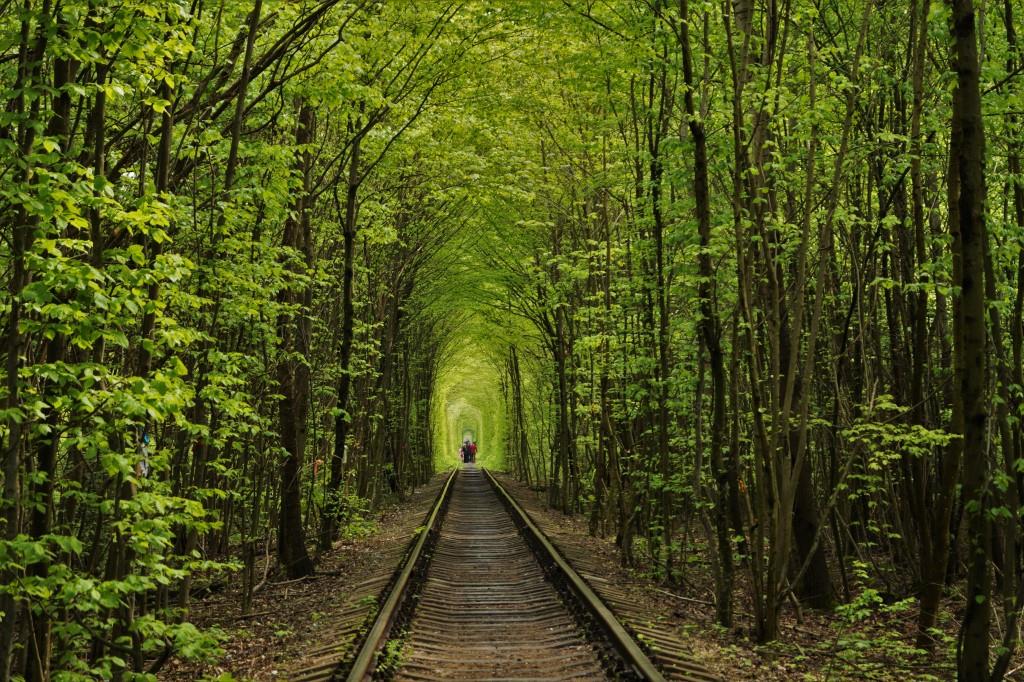 Селище Клевань 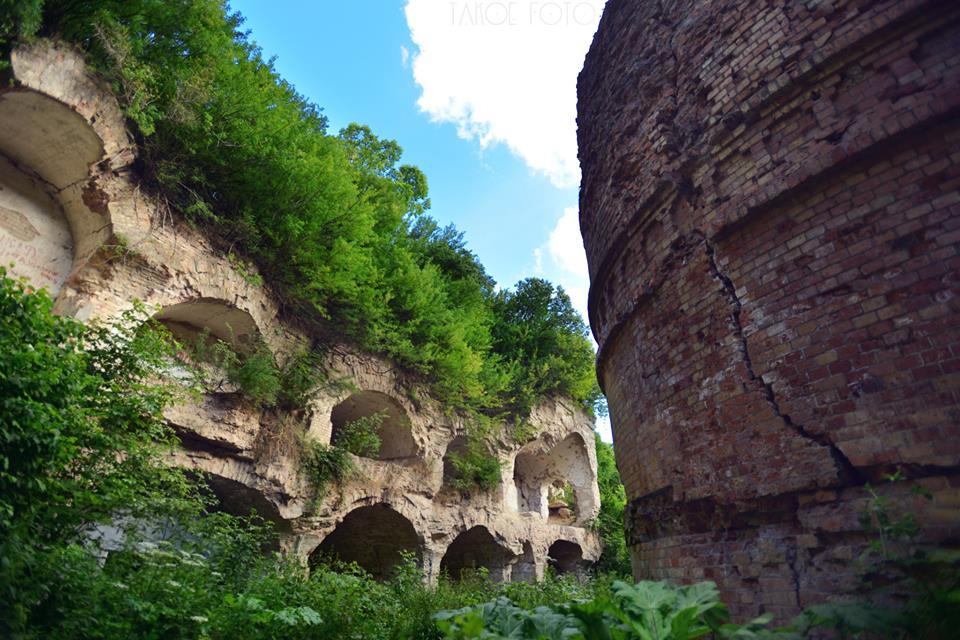 Таракановський (або Дубенський) форт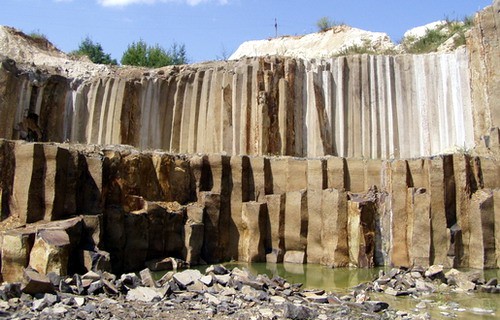 Базальтові стовпи.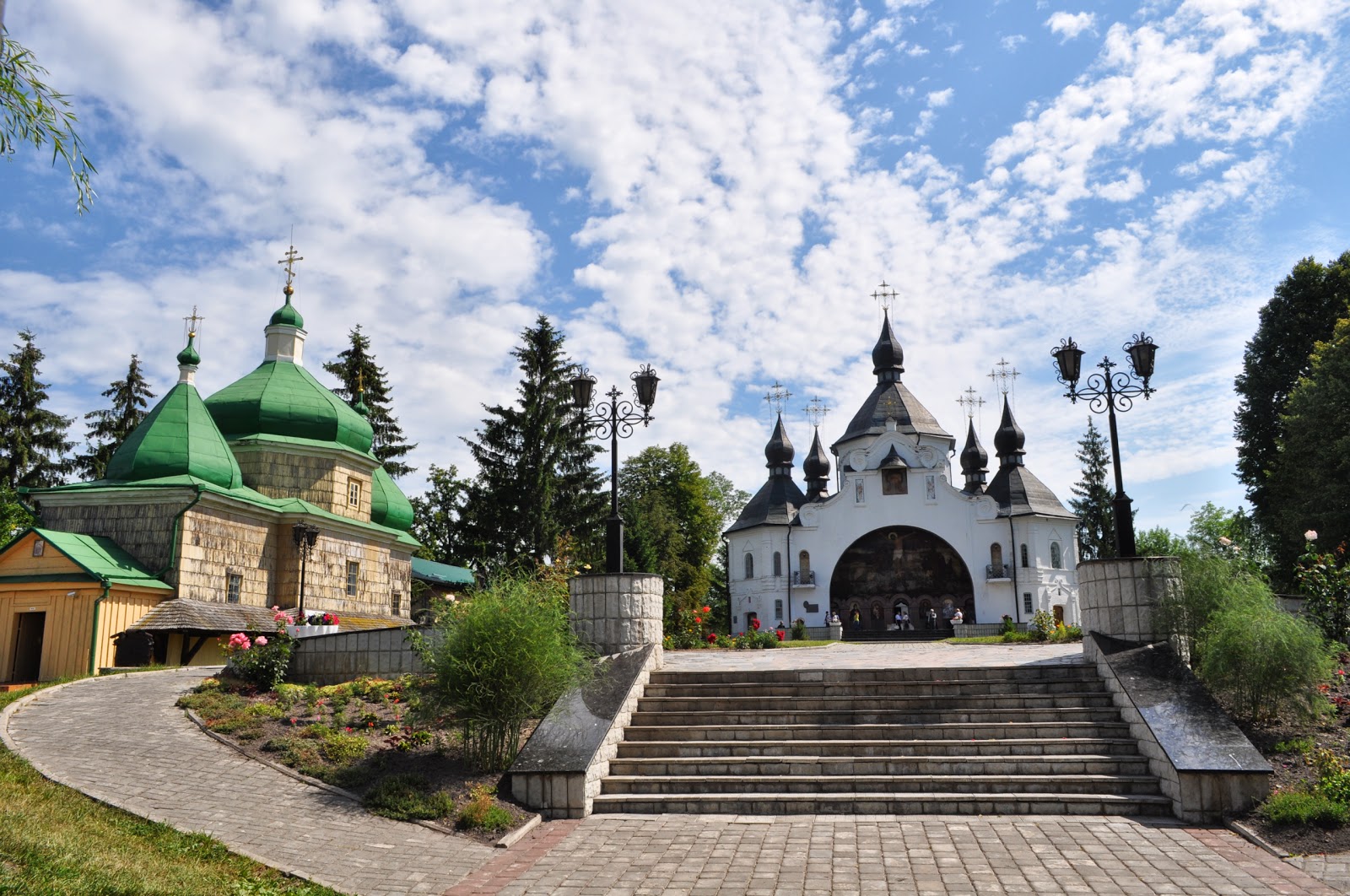 Заповідник «Поле Берестецької битви»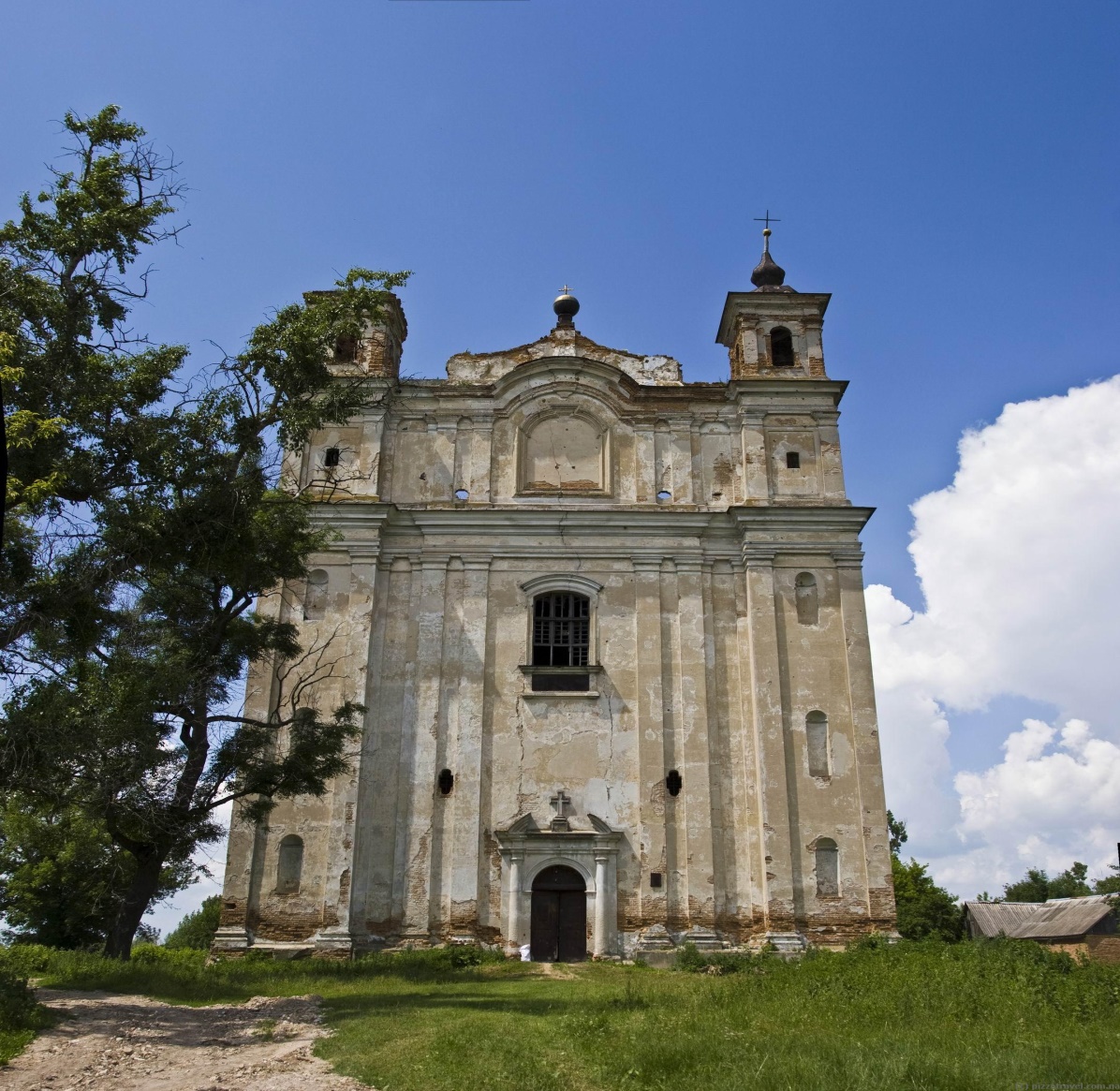 Костел святого Антонія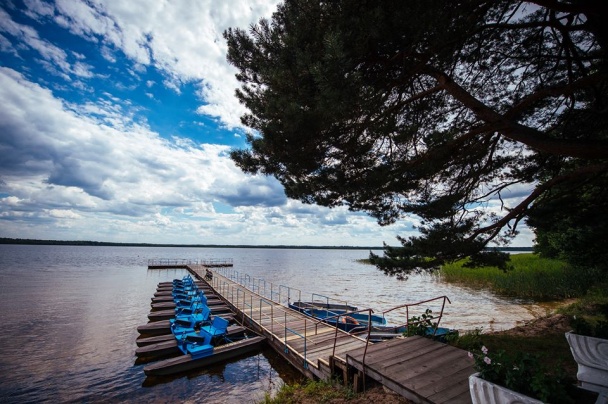           Озеро БілеЗагальні напрямкиЕкономічні наукиЗагальні економічні наукиЕкономічна теорія. мікро- і макроекономіка, право, державне регулювання тощо.Спеціальні економічні наукиОблік, менеджмент, маркетингІсторико-економічні наукиВ нашому випадку − історія туризмуІнформаційно-аналітичні наукиСтатистика та аналізКонкретні економічні наукиВ нашому випадку − вивчення економіки регіону, сільського господарства, окремого агротуристичного господарства.Назва туристичного оператораВартість тура (5 днів) за КЗР (грн)Вартість тура (5 днів) за КЗР (грн)Вартість тура (5 днів) за КЗР (грн)Вартість тура (5 днів) за КЗР (грн)Вартість тура (5 днів) за КЗР (грн)Вартість тура (5 днів) за КЗР (грн)Вартість тура (5 днів) за КЗР (грн)Вартість тура (5 днів) за КЗР (грн)Вартість тура (5 днів) за КЗР (грн)Вартість тура (5 днів) за КЗР (грн)Назва туристичного оператора«Батьківська хата» (Березнівський район)«Затишок» (Володимирецький район)Садиба «Літній сад» (Демидівський район)«У Андрія» (Дубенський район)ДенищичМикола Данилович (Дубровський район)Агросадиба «Куцевичів» (Зарічненський район)«Яблунева казка» (Здолбунівський район)«Воронуха» (Корецький район)«Райський закуток» (Острозьський район)«Фещуни» (Рокитнівський район)TPG 58505790368062545750707979796427622712453Coral Travel53005190326059945641713380456139618311975Аккорд-тур51005890301861005494691778495830615812162TUI56805690345063555661757183566557635012390Назва туристичного оператораСередня вартість одного тура за туроператором, грнСередня вартість одного тура за маршрутом, грнTPG6748,96623Coral Travel64866623Аккорд-тур6451,86623TUI68066623КЗРНомерний фондСередній номерний фондКЗРНомерний фондСередній номерний фонд«Батьківська хата» (Березнівський район)1919 номерів«Затишок» (Володимирецький район)1519 номерівСадиба «Літній сад» (Демидівський район)2119 номерів«У Андрія» (Дубенський район)3219 номерівДенищич Микола Данилович (Дубровський район)3319 номерівАгросадиба «Куцевичів» (Зарічненський район)1019 номерів«Яблунева казка» (Здолбунівський район)819 номерів«Воронуха» (Корецький район)1219 номерів«Райський закуток» (Острозьський район)1019 номерів«Фещуни» (Рокитнівський район)3019 номерівКЗРПлоща номераСтандартСередня площа стандартного номеру (грн)«Батьківська хата» (Березнівський район)22 м221 м2«Затишок» (Володимирецький район)25 м²21 м2Садиба «Літній сад» (Демидівський район)19 м²21 м2«У Андрія» (Дубенський район)23 м²21 м2Денищич Микола Данилович (Дубровський район)20 м²21 м2Агросадиба «Куцевичів» (Зарічненський район)22 м²21 м2«Яблунева казка» (Здолбунівський район)20 м²21 м2«Воронуха» (Корецький район)18 м221 м2«Райський закуток» (Острозьський район)20 м221 м2«Фещуни» (Рокитнівський район)22 м²21 м2РайонКількість садиб на 10 тис. жителів, од.Кількість садиб у районі, од.Середня кількість садиб на одну сільську раду, од.Сарненський0,2130,7Володимирецький0,1110,4Гощанський0,0220,08Демидівський0,8340,3Дубенський0,240,2Дубровицький0,140,2Зарічненський0,250,3Здолбунівський0,240,2Корецький0,120,08Млинівський0,0810,03Острозький0,0920,09Радивилівський0,140,2Рівненський0,0820,09Рокитнівський0,240,3Всього0,32900,8Територіальні громади2017201720192019202120212022 2022 Територіальні громадиАСЛМАСЛМАСЛМАСЛМРівненська--332350458Дубенська--------Малинська------12Володимирецька--49472472Рафалівська----1618Антонівська----1818Каноницька------111Полицька643141661214614116Гощанська--------Бабинська--------Бугринська64512512132121319Демидівська--------Боремельська--------Смизька----18110Варковицька----1517Вербська--------Мирогощанська--------Тараканівська--------Дубровицька4328976271039Здолбунівська--------Всього16120411894764359650Назва громадиТип громадиІндексСпроможності, одРівень спроможностіНазва громадиТип громадиІндексСпроможності, одРівень спроможностіАнтонівськаСільська2,02НСКорецькаМіська2,31НСБабинськаСільська2,34НСКорнинськаСільська2,46СБерезівськаСільська1,71НКостопільськаМіська2,86СБерезнівськаМіська2,62СКрупецькаСільська2,98ВСБілокриницькаСільська2,49СЛокницькаСільська2,43СБокіймівськаСільська2,38СМалинськаСільська2,65СБоремельськаСільська2,52СМалолюбашанськаСільська2,97ВСБугринськаСільська2,45СМиляцькаСільська2,72СВараськаМіська3,09ВСМирогощанськаСільська2,14НСВарковицькаСільська2,19НСМізоцькаСелищна 1,89НВеликомежиріцькаСільська2,20НСМлинівськаСелищна 2,76СВеликоомелянськаСільська2,75СНемовицькаСільська2,48СВербськаСільська2,43СОлександрійськаСільська2,90ВСВирівськаСільська2,38СОстрожецькаСільська2,71СВисоцькаСільська2,54СОстрозькаМіська2,53СВолодимирецькаСелищна 2,94ВСПідлозцівськаСільська2,69СГоловинськаСелищна 2,28НСПовчанськаСільська2,35НСГородоцькаМіська2,98ВСПолицькаСільська2,07НСГощанськаСелищна 2,77СПривільненськаСільська2,79СДемидівськаСелищна 2,76СРадивилівськаМіська2,76СДеражненськаСелищна 2,57СРафалівськаСелищна 2,02НСДубенськаМіська2,92ВСРівненськаМіська3,75ВДубровицькаСільська2,44СРокитнівськаСелищна 2,48СДядьковицькаМіська3,02ВССарненськаМіська2,80СЗарічненськаСелищна 2,44ССемидубськаСільська2,71СЗдовбицькаСільська2,04НССмизькаСелищна 2,89ВСЗдолбунівськаМіська2,95ВССоснівськаСелищна 2,62СЗорянськаСільська2,78ССтаросільськаСільська2,51СКаноницькаСільська2,01НССтепанськаСелищна 2,35НСКлеванськаСелищна 3,03ВСТараканівськаСільська2,18НСКлесівськаСелищна 2,89ВСШпанівськаСільська2,53СКозинськаСільська2,46СЯрославицькаСільська2,47СТериторіальні громадиРокиРокиРоки2022 р.2022 р.Відхилення від норми (+)2021 у % до 2017 р.Територіальні громади20172019 20212022 р.2022 р.Відхилення від норми (+)2021 у % до 2017 р.Територіальні громади20172019 2021Факт.НормаВідхилення від норми (+)2021 у % до 2017 р.Рівненська26,226,927,828,213,6514,55107,6Дубенська36,237,638,238,213,6524,55105,5Малинська27,428,629,730,013,6516,35109,4Володимирецька29,230,331,231,713,6518,05108,5Рафалівська31,933,534,634,613,6520,95108,4Антонівська29,030,130,731,213,6517,55107,5Каноницька26,727,828,629,013,6515,35108,6Полицька24,725,426,527,413,6513,75110,9Гощанська28,129,029,930,213,6516,45107,4Бабинська34,135,637,236,713,6523,05107,6Бугринська27,728,830,031,313,6517,65112,9Демидівська25,626,627,327,613,6513,95107,8Боремельська27,128,930,532,613,6518,95127,3Смизька27,829,030,130,513,6516,85109,7Варковицька30,831,932,532,413,6518,75105,2Вербська27,228,628,929,313,6515,65110,4Мирогощанська29,630,030,430,713,6517,05127,3Тараканівська25,226,427,327,913,6514,25110,7Дубровицька21,522,422,923,913,6510,25111,2Здолбунівська33,334,836,337,013,6523,35111,1По області23,624,325,030,513,656,85129,2РокиПитома вага загальної площі, обладнаної (%)Питома вага загальної площі, обладнаної (%)Питома вага загальної площі, обладнаної (%)Питома вага загальної площі, обладнаної (%)Питома вага загальної площі, обладнаної (%)Питома вага загальної площі, обладнаної (%)Рокиводопро-водомканаліза-цієюопаленнямгазомгарячимводопос-тачаннямваннами20177,25,525,889,04,64,620188,06,226,689,01,85,120198,46,627,588,81,95,520208,87,029,288,92,16,020219,77,733,588,72,36,7202210,48,535,288,12,87,5Відношення2022 р. до2017 р., %144.4160,0136,498,160,8163,0          РегіонЩільність шляхів сполучення, км шляхів на 1 тис. км2 територіїЩільність шляхів сполучення, км шляхів на 1 тис. км2 територіїІнтенсивність перевезення пасажирів, млн. пас. км на                      1 км довжини шляхівІнтенсивність перевезення пасажирів, млн. пас. км на                      1 км довжини шляхів          Регіонзалізничні коліїавтомобільні дороги з твердим покриттямзалізничні коліїавтомобільні дороги з твердим покриттямУкраїна36,0273,02,40,1Рівненська область35,8345,81,31,1Об’єкти торгівліКількість об’єктівКількість об’єктівКількість об’єктівКількість об’єктівКількість об’єктів2022 р. у % до 2018 р.Забезпеченість об’єктами на 10000 осібОб’єкти торгівлі2018 2019 2020 2021 2022 2022 р. у % до 2018 р.Забезпеченість об’єктами на 10000 осібМагазини та кіоски роздрібної торгівлі928863811784703132,012(включаючи АЗС та АГНТКС)121109978889135,91Об’єкти ресторанного господарства17514313458957130,610Об’єкти готельного господарства 2729293160222,20,4ПоказникиРокиРокиРокиРокиРоки2022 р.  у % до 2017 р.Показники2017 2019 2020 2021 2022 2022 р.  у % до 2017 р.Продукція сільського господарства, грн26422997313331367313         276,7Продукція рослинництва, грн16212060208920515236у 3,2 разив т.ч. зернові6861349127213101647240,0цукрові буряки103964168212071326127,6Соняшник315183249у 16,3 разівкартопля 8439389608151113132,0овочі154158165157178116,3плоди та ягоди93101131119106113,9Продукція тваринництва, грн1097937104410852077189,3в т.ч. м'ясо 513431363772,5молоко 452464464457452100Яйця, грн110226344295500у 4,6 разиІІІІІІВ селах І групи сільський зелений туризм не розвивається, хоча для цього є природні і екологічні умови, однак відсутня туристична інфраструктураВ селах І групи сільський зелений туризм не розвивається, хоча для цього є природні і екологічні умови, однак відсутня туристична інфраструктураУ селах ІІ групи сільський зелений туризм присутній в господарюванні селян, приносить їм прибуток і користь сільській громадіУ селах ІІ групи сільський зелений туризм присутній в господарюванні селян, приносить їм прибуток і користь сільській громадіс. Адамівкас. Адамівкас. Заборольс. ЗаборольЗагальна чисельність населення, осіб1007Загальна чисельність населення, осіб536Безробітні, осіб72Безробітні, осіб13Рівень безробіття, %8,5Рівень безробіття, %2,6Економічно активне населення, % 86,3Економічно активне населення %92,2с. Новоукраїнкас. Новоукраїнкас. Дядьковичіс. ДядьковичіЗагальна чисельність населення, осіб695Загальна чисельність населення, осіб824Безробітні, осіб14Безробітні, осіб21Рівень безробіття, %2,3Рівень безробіття, %2,8Економічно активне населення, % 85,5Економічно активне населення, %90,1Рівень безробіття в середньому по І групі, %5,4с. Кустинс. КустинЗагальна чисельність населення, осіб3273Безробітні, осіб4,2Рівень безробіття, %1,5Економічно активне населення, %85,7Рівень безробіття в середньому по ІІ групі, %2,3Групи районів області за рівнем розвитку туризму, кількість садиб на 1000 насК-ть районів в групіВсього працездатного населення, тис. осіб.З них працюютьЗ них працюютьНа 1000 осіб приватних підприємствНа 1000 осіб приватних підприємствГрупи районів області за рівнем розвитку туризму, кількість садиб на 1000 насК-ть районів в групіВсього працездатного населення, тис. осіб.тис. осібу % до загальної чисельностівсьогов т.ч. туристичних (готельних)Без садиб920,475,6814,830,280,040,01 – 0,14822,406,0214,510,200,030,15 – і більше328,354,8910,880,610,03По області2021,815,7014,040,460,03Сильні сторониСлабкі сторони1. Давня унікальна історична і культурна спадщина Рівненській області.2.Сприятливе геополітичне положення Рівненській області.3. Високий транспортний потенціал (знаходиться на перетині транспортних коридорів).4. Наявність туристичної інфраструктури (готелів, ресторанів).5. Можливості для розвитку всіх видів туризму, не тільки сільськогосподарського.6. Зростання конкуренції туристичних операторів.1. Низька якість туристичних послуг (нестабільність сервісу).2. Застаріла туристична інфраструктура, що не відповідає європейським стандартам якості. 3. Незадовільний стан транспортної інфраструктури у регіоні, низька якість послуг з перевезення, погані дороги, пробки. 4. Відсутність загальнодержавної інформаційної туристичної системи. 5. Відсутність туристичного бренду УкраїниМожливостіЗагрозиПопуляризація України в інших регіонах і континентах, в тому числі українського села.2. Розвиток внутрішнього зеленого туризму. 3. Розвиток людських ресурсів. 4. Покращення рівня туристичного обслуговування. 5. Удосконалення державної туристичної політики. 6. Впровадження економіко-правових механізмів успішного ведення туристичного бізнесу. 7. Інвестиційні механізми розвитку туристичної інфраструктури8. Покращання екологічної ситуації в регіоні.9. Розроблення нових видів сільськогосподарських турів.10. Зниження цін на сільськогосподарські тури1. Нестабільна політична ситуація (події, пов’язані з анексією Криму та бойові дії на Україні відлякують значну частину туристів, деякі країни внесли Україну в червоний список і не рекомендують своїм громадянам її відвідувати).2. Техногенні катастрофи, забруднення повітря.3. Можливе підвищення цін на тури.6. Розвиток зеленого туризму в близько розташованих країнах (наприклад у Варшаві)Показники ЛьвівськаЛьвівськаЛьвівськаЛьвівськаЛьвівськаЛьвівськаЛьвівськаЛьвівськаЛьвівськаЛьвівськаХмельницькаХмельницькаХмельницькаХмельницькаХмельницькаХмельницькаХмельницькаХмельницькаХмельницькаХмельницькаРівненськаРівненськаРівненськаРівненськаРівненськаРівненськаРівненськаРівненськаРівненськаРівненськаПоказники оцінка, в балахоцінка, в балахоцінка, в балахоцінка, в балахоцінка, в балахоцінка, в балахоцінка, в балахоцінка, в балахоцінка, в балахоцінка, в балахоцінка, в балахоцінка, в балахоцінка, в балахоцінка, в балахоцінка, в балахоцінка, в балахоцінка, в балахоцінка, в балахоцінка, в балахоцінка, в балахоцінка, в балахоцінка, в балахоцінка, в балахоцінка, в балахоцінка, в балахоцінка, в балахоцінка, в балахоцінка, в балахоцінка, в балахоцінка, в балахПоказники 1234567891012345678910123456789101. Частка ринку2. Кількість сільськогосподарських турів3. Темп росту4. Обсяги продажу5. Кількість фірм на ринку6. Розвиток інфраструктури7. Ширина асортименту8. Ціна сільськогосподарського туру9. Адаптивність каналів збуту10. Рівень задоволеності клієнтів11. Додаткові послуги12. Система бронювання13. Рекламні заходи14. Якість обслуговування15. Транспортна доступність16. Стимулювання збуту17. Забезпеченість персоналом18. Імідж містаРазом балів:11311311311311311311311311311378787878787878787878109109109109109109109109109109Фактори конкурентоздатностіПідприємстваБальна оцінка фірмБальна оцінка фірмБальна оцінка фірмФактори конкурентоздатностіПідприємстваЛьвівськаРівненськаХмельницька1. Продукт1. Продукт1. Продукт1. ПродуктЯкість798Престиж послуги586Дата999Термін дії998Унікальність 566Результативність 565Надійність876Сума балів485447Середній бал6,97,76,72. Ціна2. Ціна2. Ціна2. ЦінаПрейскурантна745Відсоток знижки із ціни734Строк платежу655Умови кредиту444Сума балів241618Середній бал6,04,04,53. Канали збуту3. Канали збуту3. Канали збуту3. Канали збутуСтупінь охоплення ринку627Прямі канали845Непрямі канали845Наявність філій775Форми збуту:Турагенти786Туроператори575Сума балів413233Середній бал6,85,35,54. Просування продуктів на ринку4. Просування продуктів на ринку4. Просування продуктів на ринку4. Просування продуктів на ринкуРеклама587Індивідуальний продаж976Піар-акції776Згадування в ЗМІ486Сума балів253025Середній бал6,37,56,3РАЗОМ СУМА БАЛІВ138132123